Автор: Сара Ней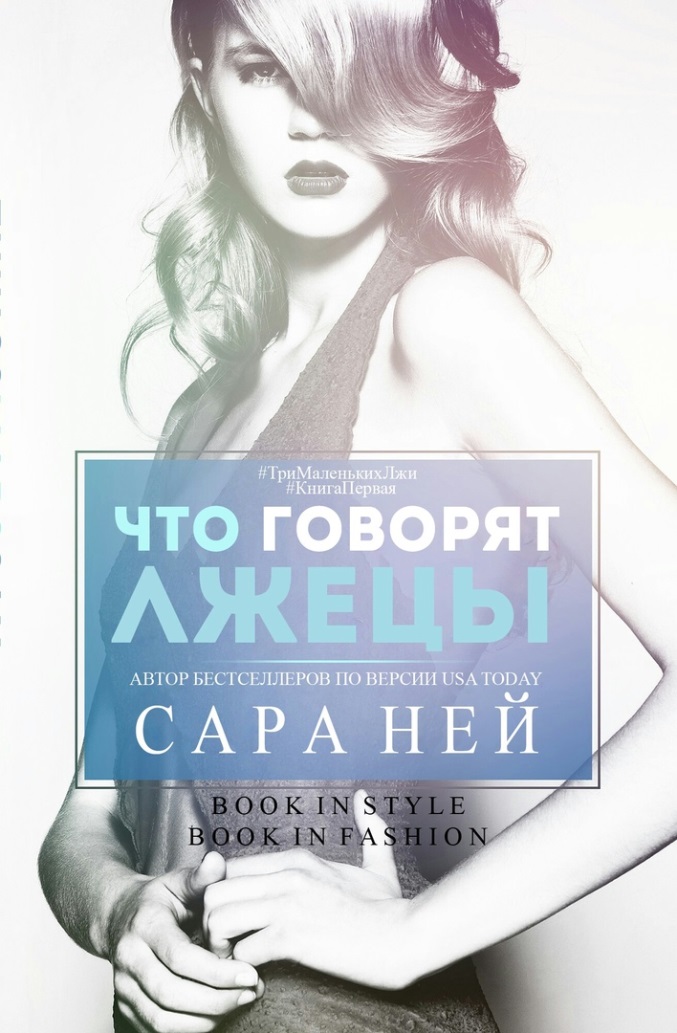 Книга: Что говорят лжецыОригинальное название: 	Things Liars SayСерия: #ТриМаленькиеЛжиКнига в серии: 1Переводчик:  ВедьмочкаСверщик: DisCordia (с 1 по 7 главы), Dementia (с 8 по 13 главы)Редактор: Ms. Lucifer, Лилия Ким (с 1 по 7 главы)Вычитка: Ms. Lucifer, Ольга Раковец (с 1 по 7 главы)Художественное оформление: Ms.LuciferСара НейЧТО ГОВОРЯТ ЛЖЕЦЫАннотацияЛожь, ложь, ложь; все лгут...Грейсон Келлер не собиралась лгать, просто так вышло. И когда объект ее лжи появляется на пороге ее дома, Грейсон растеряна, шокирована и смущена.Кэлвин Томпсон — член Лиги Плюща, учится в университете в часе езды от нее, играет в регби и, в основном, не доставляет неудобств. Представьте же его удивление, когда парень по имени Грейсон Келлер заявляет на весь интернет, что они встречаются. Единственное логическое решение этой проблемы — приехать и разобраться с ним.Будьте здесь, когда Грейсон и Кэл наконец встретятся лицом к лицу, потому что...Будут. Лететь. Искры.Да, полетят искры. Вот почему эта книга для тех, кому 17+.Ненормативная лексика и откровенные сексуальные сцены присутствуют.∙ Пролог ∙ГрейсонЛожь началась довольно невинно, и совершенно очевидно, что я не думала о том, чтобы на ней попасться, но опять же, не это ли говорит каждый, когда врет? Подождите! Нет. Не отвечайте. Со щелчком открыв ноутбук, я нажимаю на кнопку запуска и жду, пока он загрузится с тихим знакомым жужжанием вентилятора, CD-привода и модема, которые пробуждали к жизни мой компьютер, и перемешиваю сложенные в стопку передо мной бумаги. Откусив от яблока, лежащего на подносе, я медленно пережевываю, пока изучаю лежащую передо мной и моими друзьями повестку дня. Мы собрались в столовой университета для короткой встречи за ланчем на территории кампуса — единственный раз на этой неделе, когда я смогла собрать всех членов группы вместе, в то время, которое было выгодно всем. — Рейчел, — обращаюсь я через стол. — Ты не забыла позвонить в кейтеринговую компанию? Сестра из женского сообщества одаривает победоносной улыбкой. — Ага. Они забронировали нам на третье число, и двадцать девятого числа, в полпятого, будет дегустация. Календарь в Outlook должен уже обновиться. Я щелкаю мышкой и прокручиваю календарь до дат, названных Рейчел. — Превосходно. Здесь все есть, — вычеркиваю кейтеринговое обслуживание из списка и жую кончик своей ручки BIC. — Джемма, все готово к негласному аукциону? — Заметано, Грейсон. У нас есть десять выпускниц, которые будут стоять с корзинами, и ещё тринадцать родителей пожертвовавших деньги, в общей сложности восемьсот долларов. Мы должны быть готовы к тому времени, как все будет закуплено, чтобы разложить в корзины.  — Что ещё осталось купить?  — Сама знаешь, чистые целлофановые пакеты для плетеных корзин, сами корзины, наклейки... Примерно так. — Кто будет вести аукцион? — Моя ручка зависает над пустой строчкой «аукционер» в повестке дня. — Ты, Бет и я можем взять аукционные листы в конце вечера. Я киваю, вычеркивая сразу аукцион и пожертвования из списка. — Ариэль? Развлечения? Ариэль, высокая брюнетка с серьезным выражением лица, открывает таблицы в формате Excel и стучит по ним указательным пальцем. — Похоже, что Кара внесла залог диджею на прошлой неделе. Он запланировал приехать за час до того, как мы начнем готовить комнату, таким образом он сможет установить все свое оборудование без помех. Прошлым вечером я выслала ему список запрашиваемых песен, так что мы должны быть готовы. — Пока Ванесса не попросит одну из тех танцевальных групп, — фыркает Джемма. — Хм. Я ненавижу «The Electric Slide», — смеется Ариэль. — Должна ли я ее добавить в список «неподходящих» песен? — Не-а. Потому что мы с вами обе знаем, что если диджей поставит её, то ты побежишь на танцпол...Ариэль вздыхает. — Наверняка.Я смотрю на список и легонько стучу ручкой по подбородку. — Итак, поговорим пока о продаже билетов и о том, что еще нужно получить от каждого из гостей подпись в форме об отказе от ответственности. Вытаскиваю документ из папки и пододвигаю через стол к Кэтрин, одной из трех сестер сообщества, являющихся руководителями. Прищурившись, она пристально изучает его, затем коротко кивает, добравшись до последнего абзаца. — Смотрится замечательно. Внущающе. — Ее губы изгибаются в самодовольную улыбку. — Мне нравится дополнение о возмещении убытков. Хорошая идея. Джемма фыркает. — Припоминаете, что произошло в прошлом году с парой Аманды Кью? Он выдернул целиком папоротник в холле отеля, а потом его стошнило в горшок. — Мы все смеемся. — Словно этого было мало, она стащила горшок и потом врала об этом. Как будто там не было повсюду камер видеонаблюдения. Кэтрин горестно качает головой, расстроенная, что мы тогда не смогли все исправить, и говорит: — В точку. Но так как он не подписывал форму, мы не можем требовать от него возмещения ущерба. — Слава богу, там было всего несколько пакетов грунта для растений... — И тем не менее. Она не должна была оставлять нас с носом. — Да, это было подло.Рейчел поворачивается ко мне, ее брови приподняты. — Говоря о парах... Любознательные умы хотят знать, кого приведет Грейсон Келлер на благотворительный вечер в этом году?Я качаю головой. — У меня нет времени, чтобы думать о паре, ребята. У меня скоро глаза на лоб полезут от подготовки к вечеру. — Ты придешь без пары? — спрашивает Джемма. — Как председатель благотворительного комитета ты будешь принимать гостей в этом году.Я играю со шнуром питания ноутбука и избегаю её взгляда. — Что ты хочешь этим сказать? — Ой, да ладно, заканчивай, как его зовут? — Рейчел медленно машет ломтиком жареного картофеля перед моим лицом, чтобы привлечь внимание. — Сосредоточься; это очень важно. Я, наконец, смотрю вверх, качая своей светлой головой. — А кто сказал, что это должен быть парень? — Пожалуйста, это всегда парень... — голос Рейчел затихает. — Просто расскажи нам, кто это, — тихо подталкивает Кэтрин. Задабривая. — Не тяни. Мы, в конечном итоге, все равно это выясним. Нет, вы не сделаете этого. Джемма смотрит на меня убийственным взглядом. — Да. Мы сделаем это.Какого... Отлично, просто бред. До меня доходит, что они действуют, как шайка неуправляемых гиен, и не собираются позволить ему исчезнуть до тех пор, пока я не дам им повода для этого. — Я-я лучше не буду говорить, — заикаюсь я. — Мы, э-э, только начали встречаться. Было всего одно свидание. Кроме того, он вряд ли подходящая пара для торжества. — Что, черт возьми, это значит? — Джемма усмехается. — Вряд ли подходящая пара? Если у него есть пульс, значит он подходит. — Одно свидание? — Ариэль роняет ручку на стол. — Почему ты думаешь, что это не заслуживает внимания? Почему мы до сих пор ничего не слышали об этом парне? — Чтобы не сглазить? — Ты спрашиваешь нас или говоришь нам? — высокомерный взгляд Кэтрин нервирует, и я отвожу глаза. — Ты приведешь его на праздник? Я снова кусаю яблоко и отвечаю с набитым ртом. — Я не знаю ещё. Он, может... э... играть? — Играть? — глаза Джеммы взволнованно распахиваются. — Оу, кто он, спортсмен? В каком виде спорта? Отличный вопрос, Джемма. Я дам тебе знать, когда сама узнаю. Все склоняются поближе в ожидании ответа, и я едва не поддаюсь искушению закатить глаза. — Он, э-э... Он... — Честно, ребят. Отчего вы так переживаете? Конечно, я не произношу это вслух. — Ой, да ладно, Грейсон. Не скрывай все от нас. Мы же не собираемся следить за ним в социальных сетях. Некоторые из них при этих словах украдкой обмениваются взглядом. Что за группа чокнутых лжецов. Первым же, что они сделают, когда уйдут с собрания, так это найдут его в Фейсбуке, Твиттере, приложении Bumble… везде, и они обязательно станут следить за ним в социальных сетях.Я снова лгу. — Отлично. Его зовут... — я осматриваюсь, мои карие глаза сканируют комнату — плакаты с едой и рекламные вывески украшают стены. Один из них со свежим, фермерским молоком из Калифорнии бросается в глаза. Калифорния. По какой-то причине он выделяется среди остальных. Калифорния. Кэл.— Его зовут Кэл, гм... Кэл. — Кэл? — Именно, — лгу я. — Да, Кэл. — Кэл? Кэл кто? Какая у него фамилия? Господи, Рейчел. Отстань! Я молчаливо смотрю на нее. Черт.  — Его фамилия?  — Грей, ты ведешь себя странно. Снова мой взгляд обегает обеденный зал, останавливаясь на девушке, с которой я хожу на экономику — как-то случайно я позаимствовала у неё заметки. Брианна Томпсон. Томпсон — вот оно. — Простите, я просто отключилась на секунду. Его фамилия, гм, Томпсон? — Спрашиваешь или говоришь? — Говорю, — я решительно киваю. — Да. Томпсон. Его фамилия Томпсон. Кэл Томпсон. Я прокручиваю имя в уме, решив, что мне нравится. Звучит правдоподобно. Реально. Ложь срабатывает, потому что они, наконец, оставляют меня в покое, и мы возвращаемся к вопросам с повестки дня, заканчиваем работу и наш ленч. Узелок волнения завязывается внизу живота, когда я доедаю последний кусок куриного ролла со шпинатом. Я и не подозревала, что ложь, которая сегодня так легко соскальзывает с моего языка, скоро станет вполне реальной. ∙ Глава 1 ∙Кэлвин— Кэл. Ты здесь? Ты должен на это взглянуть, — зовет из своей спальни мой сосед Мейсон, из его звуковой системы Bose гремит музыка. Смешиваясь с фоновым шумом телевизора в гостиной, она почти заглушает его слова. К несчастью, мне не везет, он зовет меня снова. — Иди сюда, парень. Серьезно. Господи, он зануда. — Придержи своих гребаных коней, я сейчас занят, — говорю я. Да. Я сейчас занят, так как запихиваю в рот саб-сэндвич и запиваю его холодным пивом. Беру вторую половину сэндвича и заворачиваю в салфетку, прежде чем не спеша добрести до того конца квартиры, где обитает Мейсон. Я наклоняюсь к дверному косяку, откусывая еще один огромный кусок сэндвича и медленно пережевывая. — Что. Он раздраженно вытягивает свою мясистую шею в мою сторону. — Я сказал, иди, взгляни на это. Черт побери. Почему ты там стоишь? Где твое чувство острой необходимости? Закатив глаза, я придвигаюсь на несколько футов. — Если это опять порно, я буду чертовки зол. — Мне все равно. Поверь мне, это стоит нашего времени. — Нашего? Нет. Не говори «нашего», — недоверчиво подхожу к его стулу, и он поворачивает ко мне монитор компьютера. Его Twitter запущен, и своим толстым указательным пальцем он тычет в экран, указывая на конкретный твит. Чертовски плохо, что я не могу сосредоточиться на чем-нибудь из-за его громкой дерьмовой R&B музыки, вырывающейся из колонок. — Ты не мог бы убавить это дерьмо? Мейсон вздыхает, но щелкает мышкой по паре кнопок, выключая радио. — Ладно. А теперь посмотри-ка. Я подписан в Инстаграме, Reddit и прочем на свою кузину Джемму, которая учится в университете. Закатываю глаза. — Ладно. —  Ближе к делу.  — В общем, Джемма состоит в сестричестве, так? Самые горячие цыпочки в кампусе. Я однажды ходил туда, когда у них был уикенд с семьей — не спрашивай, зачем, — мой сосед делает паузу, и целую секунду я надеюсь, что продолжения не будет. Но угадайте, что? Он рассказывает мне зачем. — Моя тетя Синди, мама Джеммы, нервничает по любому поводу. Если подумать, она, наверное, хотела свести меня с хорошей девушкой и… Испускаю очень раздраженный и сердитый вздох. — Боже мой, Мейс, к чему ты ведешь? Уже, бл*ть, перейди к делу. — Прости. Дело вот в чем. Я подписан на Джемму в Твиттере, верно? О, мой гребаный бог. — Ее сестричество скоро организовывает модную танцевальную вечеринку. Они делают это каждый год. Короче, какой-то чувак по имени Грей, должно быть, помогает им планировать это событие, так? Потому что это большое дело. И видишь здесь? — Мейсон снова тыкает своим указательным пальцем в монитор, показывая на другой твит.— Клянусь всем святым, если ты не перейдешь к делу, я сорвусь. — Какой-то парень по имени Грей твитнул твое имя, как имя своей пары. Вот смотри. Наклоняюсь, чтобы внимательно разглядеть экран, мои брови хмурятся в гневе, когда я читаю твит перед собой. Срань господня, ублюдок прав. Твит от @JemmaGemini: Гала сезон Тета уже здесь! Самый гостеприимный хозяин @grey_vkeller и его пара @calthompson3192 уже продают билеты! Получи свои здесь (нажми на ссылку) #университет #сестричество #благотворительность #ТетаГала15 Мои кулаки сжимаются по бокам. — Что. За. Мудак. — Подожди, тут есть еще. Это было только вчера, — Мейсон двигает мышью, щелкая, пока экран не прокручивается вниз. До популярного профиля Грея Келлера и истории. — Посмотри-ка на это, — тычет в монитор. — Я бы смог, если бы ты убрал свой долбаный палец, — рычу я, склоняясь ближе до тех пор, пока мое лицо не оказывается в дюйме от экрана. — Я не вижу. — Можно вежливо попросить, ты знаешь...Мои челюсти плотно сжимаются, и Мейсон убирает палец. Мы пристально смотрим на твиты, склонив головы друг к другу. Твит от @Grey_VKeller: скучно без тебя @calthompson3192 на #УниверситетскаяТусовка покажите им хорошую игру, наши милые! #томпсонклевый Твит от @Grey_VKeller: ничто не сравнится с @starbucks и @calthompson3192 в эти холодные дождливые дни #депрессия #дождьуходи #соевыйлатте #парень #свитербойфренда #объятия Твит от @Grey_VKeller: что нужно @calthompson3192 так это #натуралглазамигея когда он примеряет костюмы для #ТетаГала15 Есть еще, но Мейсон читает их вслух из-за моего плеча, и его комментарии начинают действовать мне на нервы. — Этот хэштег означал «Натурал глазами гея»?— спрашивает он у тишины. — Эй. Что может быть хуже, чем преследование? — спрашивает Мейсон с ухмылкой, отвечая на собственный вопрос, когда я одариваю его мрачным взглядом. — Когда парень преследует парня. Эй. Думаешь, он приходит на каждый наш матч, а мы об этом просто не знаем? — Как ты это нашел? — Я говорил тебе, моя двоюродная сестра Джемма. Она сделала ретвиты и, хотя это фейковый твиттер-аккаунт – я проверил – твое имя до сих пор торчит у меня. — Все так запутано. — Не повезло тебе. — Заткнись, бл**ь, Мейсон. — Я просто говорю как есть. Он где-то там наблюдает за тобой, а ты даже не знаешь, кто это. Жесть, чувак. Это самое последнее, над чем я хочу размышлять вслух, а потому я резко толкаю своего соседа локтем в плечо, едва не задевая голову. — Заткнись, бл**ь, уже! — раздраженно повторяю я. — Я не слышу свои мысли. — Но я выключил радио. — Я имел в виду твой рот. — Прости. Мысли вслух, — затем он бормочет: — Ты ведешь себя из-за этого как настоящая сука.— Да. Это помогает. — Заметил, — но потом он добавляет: — Но ты признаешь, что он может наблюдать за тобой на наших играх. — Откуда нам знать, что это парень? — Великолепно. Теперь я использую королевское «мы». Он стреляет в меня нетерпеливым взглядом.  — Ты что, придурок? Грей — это имя парня, братишка. Вот откуда мы знаем, что это парень. Твит от @Grey_VKeller: @calthompson3192 веду обратный отсчет до #ТетаГала15 и до того, как я увижу твое красивое лицо. Твит от @Grey_VKeller: @calthompson3192 прошлая ночь была замечательной. Хочу, чтобы ты жил ближе, тогда можно было бы видеть тебя чаще #сексуальный #бабник — Этот чувак наверно слепой, — говорит Мейсон рядом со мной, и я даю ему еще один тычок – на этот раз по затылку.  — Ай, какого черта, мужик?Я недовольно ворчу. — Мог бы зеркало сломать – вот что я скажу, — бормочет Мейсон, потирая голову. — Пошел на хер. * * *Мой кулак, как молот, ударяет по хлипкой деревянной двери, которая, видимо, когда-то была покрашена в голубой цвет, но сейчас выглядит дерьмово. По сути, я мог бы одним рывком сдернуть дверь с ржавых петель. Зависнув сзади, как пара шестерок, мои соседи Аарон Бученан и Мейсон стоят внизу на треснувшей бетонной плите у крыльца. Они со мной только по одной единственной причине: посмеяться. Давайте не забывать, раз уж претесь сзади из-за извращенного любопытства, если будет нужно, оттащить меня от этого бесполезного ублюдка. Я провел в дороге сорок пять минут, просто чтобы встретиться лицом к лицу. И выбить из него дерьмо. — Томпсон, ты постучал уже четыре раза. Может, дома никого, — логично замечает Мейсон, проверяя сообщения в своем телефоне. Его большой палец скользит по смартфону, рот открывается в усмешке. Он стучит все яростнее, даже когда добавляет: — Время передохнуть. Сверлю взглядом голубую дверь.— О, там совершенно точно кто-то есть. Я слышу музыку.Аарон скрещивает свои ручищи и хмурит брови. — Только не выбей дверь. Давай полегче.Бросаю на него взгляд через плечо и разминаю суставы. — Легко тебе говорить. Не тебя выдает за своего бойфренда какой-то парень.Мысль раздражает меня, и я сжимаю руку в кулак, нанося по двери еще один громкий удар костяшками пальцев. — Выходи, выходи, где бы ты ни был. Открой чертову дверь, ты, маленькая дрянь, — напеваю я себе под нос. — Я не собираюсь провести здесь весь гребаный день. — Парень, ты ведешь себя как психопат, — смеется Мейсон, не поднимая головы от телефона. Он толкает локтем Аарона.— Зацени. Саша Болдуин только что прислала мне фотку своей задницы. Мой последний яростный удар достигает цели, поскольку внезапно музыка внутри дома обрывается. Я слышу шорох, и женский голос кричит: «Иду!» Это сопровождается звуком спешащих к выходу шагов, поворачивается ключ, и дверь открывается нараспашку. — Простите за это. Очевидно, мы не слышали стук. — Высокая брюнетка с интересом смотрит через вторую дверь, яркая улыбка приклеена к ее красивому личику, рука упирается в тонкую талию. Она смотрит на меня, взгляд перемещается к Аарону и Мейсону, которые вдруг встают по стойке смирно. Если такое возможно, мегаваттная улыбка брюнетки становится шире. — Ну что ж, привет. Чем могу помочь? Склонив голову набок, я критически изучаю ее, пока она изучает в свою очередь нас троих с нескрываемым интересом, и я вижу, как она пытается определить, кто мы такие. Пытается решить, видела ли она нас раньше или, может, мы встречались в кампусе. Или на вечеринке. Да где там. Сегодня не твой удачный день. В черных брюках для йоги и светло-синей тренировочной майке с темно-каштановыми волосами, собранными в хвост. В принципе, она выглядит, как соседка: красивое лицо, нормальная и привлекательная. И я уже упомянул, что нормальная? То есть не укрывает известного преследователя. 
Но, как мы все знаем, внешность может быть обманчива, и эти проницательные сияющие карие глаза перед моими соседями-идиотами — не исключение. Раздраженный, я хочу вытрясти все дерьмо из них обоих за то, что увлеклись этой милой привлекательной девушкой. Очарованные ее обманчиво невинным лицом, словно она не может быть психом.Словно недостаточно красивых девушек в нашем собственном кампусе колледжа, которые строят им глазки. Видимо нет. Я сердито щелкаю пальцами в их направлении. — Ребят, ау. Не пускайте по ней слюнки. У обоих хватило приличия выглядеть смущенными, и, поймав Мейсона, уже поднимающегося на крыльцо, я отталкиваю его назад, на тротуар. Закатываю глава, поворачиваясь к двери. — Твой парень дома? — я перехожу к делу. — Мой кто? — Ее нос сморщивается. — У меня нет парня, — она придвигается ближе и выглядывает во двор – на долбаного Мейсона, который краснеет. Боже. Это катастрофа. — Я ищу парня, который живет здесь. Она наклоняет голову и смотрит на меня в замешательстве. — Эм, может быть, вы домом ошиблись?Я смотрю вниз на адрес на экране моего смартфона. — Нет. Это адрес, который мне дали.  — Дал... кто? Показываю на Мейсона. — Его двоюродная сестра Джемма. Глаза брюнетки сужаются. — Джемма? Да неужели. В этот момент я точно понимаю, о чем она думает: в тот момент, когда эта голубая дверь закроется, Джемме придется несладко. У меня есть сестра, я видел такой взгляд миллион раз. Брюнетка осматривает меня с головы до пят, запоминает цвет глаз, определяет рост, цвет волос и количество шрамов или родинок. Вероятно, таким образом, она может описать мой профиль в полиции. Замечательно. CSI Барби скрещивает руки. — Кого ты сказал, ищешь? — Я не сказал. — Ты серьезно? — брюнетка саркастически фыркает, переходя от вежливости к обороне. — Слушай, я не знаю, с чего вы решили, что тот, кого вы ищете, живет здесь, но нет тут никаких парней... — Я ищу Грейсона Келлера. Он здесь? Выражение ее лица бесценно: глаза, широкие как блюдца, взметнувшиеся брови и разинутый рот. На ее правой щеке появляется ямочка. Попался. Я нашел своего парня.— Грейсон Келлер? — девушка смеется, откидывая голову назад. — О, это будет забавно, — она смотрит на меня сверху вниз, странное выражение появляется на ее лице, и я не могу его разгадать: веселье. Любопытство. Ликование? Смутившись, я складываю руки на своей широкой груди. — Ой, Грейсон здесь, верно? Позвольте мне пойти получить, э-э... его. Дадите мне минуту? Она начинает закрывать за собой дверь, но оборачивается назад, добавляя: — Оставайтесь тут, никуда не уходите. Я закатываю глаза. — Как скажешь, давай быстрее. — Мои кулаки сжимаются и разжимаются по бокам, разогреваясь и горя желанием осуществить намеченное. Дверь захлопывается, но я отчетливо слышу сдержанное: — Грей! Кто-то пришел к тебе! За этим заявлением следуют слова: — Ты что? О, ладно. Затем приглушенное: — Поторапливайся, девушка. Ты не захочешь пропустить это. Девушка? Затем слышу: — Грей, поторопись. Что? Что ж, быстрее. Да, да, ты уже говорила это. Вскоре, откуда-то изнутри дома, к одному женскому голосу присоединяется еще один, приятный и сладкий, отвечающий нараспев: — Дай мне секунду! Скоро буду! Мейсон появляется рядом со мной. — Мои уши меня обманывают или это голос другой цыпочки? — он засовывает телефон в карман своих джинсов с заниженной талией. — Это был определенно голос другой цыпочки, — Аарон соглашается, подходя ближе к дому. Дверь открывается изнутри, ручка поворачивается, и голубая парадная дверь распахивается еще раз на ржавых петлях. Естественный солнечный свет попадает на девушку, которая появляется в дверях, как прожектор, ее длинные блондинистые волосы сияют вокруг головы, как нимб. Шокированный, я отступаю на шаг назад, и она подходит ближе. Я пялюсь на нее, как идиот. — Я ищу Грейсона Келлера. — Да? Я закатываю глаза. — Не тебя, конфетка, твоего бойфренда. Хватай и веди его ко мне, чтобы я мог ударить его в лицо. Блондинка прикусывает нижнюю губу и смеется. — Я Грейсон. При всем притом, что я ненавижу спрашивать, но могу я... чем-нибудь помочь вам? — Нет, ты нет. — В замешательстве мои брови опускаются, формируя букву V, и я поворачиваюсь к своим соседям. Они бестолково пожимают плечами. — Э-э, я ищу Грейсона. Грейсона Келлера? — Ты нашел ее. Это я. — Ее пухлый розовый, полный ровных белых зубов рот дарит мне кривую ухмылку. — Можете произносить мое имя, сколько хотите, но никто другой не выйдет из парадной двери. — Ты девушка, — выпаливает Аарон. — А разве это не очевидно? — Выразительные карие глаза блондинки сияют от веселья, в то время как она широко разводит руки от талии с легким смешком. — М-м-м. Когда я проверяла в последний раз, у меня еще были все эти женские части тела. И какие это были части: руки, слегка задевшие юбку с оборками обтягивающего, женского сарафана, длинные загорелые ноги, подчеркнутые коротким подолом, расширяющимся от бедер. Вокруг ее длинных загорелых ног. Дерьмо, я уже говорил это? — Туго соображаешь, если это Грейсон Келлер, тогда ты в полной жопе, — Мейсон говорит тихо мне на ухо, подталкивая меня в спину локтем. — Уходим, парень, до того как ты станешь похожим на идиота. Я сердито смотрю на Мейсона и пихаю локтем в живот, и я доволен, когда он ворчит. — Заткнись, Мейс. Ты не помогаешь.Не говоря уже о том, что это его чертова ошибка. Он, наверно, мог все хорошо разведать, прежде чем подавать ложный знак. Черт.Пробежав рукой по своим волосам, я поднимаю взгляд на Грейсон из-под капюшона. Длинные, светлые белокурые волосы, заплетенные в свободную французскую косу, падают на ее обнаженные плечи, и веснушки слегка танцуют на ее прямом, наглом носике. Ее грудь ходит вверх и вниз при дыхании, щеки окрашивает румянец, пока она позволяет мне изучать ее.Господи, она... она прекрасна. Не обычный, а прекрасный вид великолепия. Нет. От вида ее у любого перехватывает дыхание. Или, по крайней мере, у меня. Гребаное, бл*ть, дерьмо. — Чем я могу вам помочь? — она прикусывает свою розовую пухлую нижнюю губу. — Вы из братства? Я бросаю взгляд на ее подругу, которая топчется позади в гостиной, ожидая каждого нашего слова. Было видно, что ей весело, она развлекается и вполне довольна собой. Вроде радостного ребенка, который не был пойман за кражей конфетки. Стерва. Я вздыхаю, когда смеющийся взгляд CSI Барби переходит на придурков, стоявших сзади с нескрываемым интересом. Неожиданно, я не слишком заинтересован противостоять этой версии Грейсона Келлера на публике. Перед нашими друзьями. Я откашливаюсь. — Мы можем где-нибудь поговорить? Наедине? Грейсон медленно кивает головой, ее соседка пожимает плечами в молчаливом согласии. Брюнетка пристально смотрит на меня. — Я буду вопить об изнасиловании, если ты не вернешь ее на это крыльцо через десять минут, козел, — она бросает мне дерзкую ухмылку. — Может быть, мы прогуляемся? — красивая светловолосая и женственная Грейсон Келлер кладет свои руки на талию подруги. — Я не выйду за пределы видимости, — она дразнит меня взглядом. — Хорошо? Быстро киваю. — Да. Хорошо. — Только возьму обувь. Она опускает талию подруги и исчезает, возвращаясь через несколько минут и став на несколько дюймов выше, открывает дверь с сеткой и выходит на крыльцо. Кончики ее пальцев с ярко-розовым лаком на ногтях выглядывают из босоножек на танкетке, ноги кажутся длиной в милю. Ее сарафан такой, как должен быть — тесный корсаж в виде буквы V, превосходно открывающий ее прелестную ложбинку. На платье на ее узкой талии сзади завязан бант, и когда она улыбается мне, я сдерживаю стон. Почему она носит платье подобным образом? Почему она выглядит так чертовски мило? Собирается ли она пойти куда-нибудь? Дерьмо, почему она должна выглядеть так чертовски хорошо? Почему она не может быть жутко страшной? Почему она не может быть парнем? Почему, черт возьми, почему? И потом, как минимум, я бы не стал чувствовать себя виноватым за желание надрать ей зад. Я ненавижу себя прямо сейчас. Грейсон ведет меня к тротуару и поворачивает на право. — Давай пройдемся сюда. Этот путь ведет в тупик. Я втискиваю свои большие ладони в карманы джинсов. — Итак... — ее голос замирает в немом вопросе. Мы проходим несколько ярдов, прежде чем я набираюсь смелости начать разговор.— Давай так. Я приехал сюда, чтобы выбить из тебя дерьмо, — вырывается из меня. — Я думал, ты какой-то парень, преследующий меня в Твиттере и Фейсбуке. Парень. Шокированная, она замирает, тяжело дыша. — Что? Почему? — бормочет она. — Я не понимаю. Объясни. — В Твиттере ты Грей нижнее подчеркивание Келлер, Тета Ро? Она колеблется, поворачивается ко мне лицом, кусая нижнюю губу. — Да.Боже, лучше бы она не смотрела так на меня. — Я Кэл Томпсон. — Что?! — выкрикивает она. Блеск понимания появляется в ее глазах, и она начинает отступать назад на покрытую травой обочину. — Тебя не может быть! — О, я уверяю тебя, дорогая, я есть. — Н-но, — она бормочет, румянец делает ее щеки, шею и лицо красными. — Я выдумала тебя! — она стонет, зажимая рукой рот. — О боже, это не может случиться со мной прямой сейчас. — Но все же я здесь, — я вытаскиваю свой бумажник и предъявляю водительские права и студенческий, бросаю их ей. Не ожидая такого, она не успевает, и удостоверения падают на бетонный тротуар. — Там. Посмотри. Я знаю, что это грубо, но откровенно говоря, мне плевать. С дрожащими руками она сдержанно наклоняется, сгибая колени, скользит рукой по юбке, чтобы не быть нескромной, и тянется за удостоверениями личности, ее длинные пальцы нащупывают их на земле. Она рассматривает их, и ее выражение лица становится расстроенным. — Как? О, мой бог, К-Кэл. Мне так, так жаль. И стыдно. — Ее рука поднимается ко рту. — Так стыдно, — она повторяет шепотом. Пухлая нижняя губа Грей дрожит, и она нервно оглядывается назад, в сторону своего дома. — Мои друзья не знают, что я выдумала тебя. Они — причина, по которой я так поступила. Аарон, Мейсон, и ее соседка — все на расстоянии выстрела — наблюдают за нами с крыльца, даже не утруждаясь скрыть свой интерес. Дерьмо. Я не хотел доводить ее до слез, даже если то, что она сделала, было пятьюдесятью оттенками полной жопы. — Тогда, объясни мне.Она медленно кивает. ГрейсонМне не верится, что это происходит. Парень, стоящий передо мной, чертовски зол, целая сотня выражений мелькает на его лице: возмущение, растерянность, потрясение, раздражение. Он, похоже, приехал выбить дух из кого-то, но разочаровался, что не имеет такой возможности. Я изучаю черты его жесткого лица, пока он идет рядом со мной, свежий синяк украшает его высокую скулу под левым глазом, но глубокий загар это смягчает. Я думаю, он проводит слишком много времени на воздухе. Об этом говорят его выгоревшие на солнце светлые волосы, выбивающиеся из-под козырька бейсболки. Я смотрю в его глаза: темные озера кобальтового цвета кажутся резкими и не неумолимыми из-за хмурых бровей над ними. Массивная челюсть, покрытая однодневной щетиной, и опущенные вниз уголки рта. Темные отметины швов портят его нижнюю губу. Высокий — ростом не менее шести футов — с узкими бедрами. Я не могу перестать разглядывать его. Охватываю взглядом его широкую, хорошо очерченную грудь, плотно обтянутую легкой серой футболкой с эмблемой Лиги Плюща — она не оставляет простора воображению, открывая взору грудные мышцы, обрисованные протертой тканью.Если плечи Кэла красивы, то его руки — произведение искусства, массивные, твердые, с рельефной, четко выраженной мускулатурой. Большая замысловатая татуировка вьется по его трицепсу, обвивает его и исчезает под рукавом футболки. Загорелые сильные бицепсы.Любая девушка хотела бы обхватить их пальцами с довольным мечтательным вздохом. Девушка может только мечтать о том, чтобы такие руки обнимали ее в переполненном баре. Где-то на публике. Или, если совсем честно, под простынями. Не могу решить, красив он или привлекателен, или нет – в любом случае не по сегодняшнему определению классической красоты. Он слишком суров. Его нос был сломан много раз, кожа покрыта шрамами, но есть что-то в нем, что я нахожу привлекательным. Я никак не пойму, что это может быть. Однако решение принято: мне нравится то, что я вижу. Очень нравится. — Хм, — должно быть я пробормотала это вслух, поскольку он смотрит на меня и замечает, что я на него похотливо пялюсь. Открываю свой рот, чтобы сказать что-нибудь, и зажимаю, закрывая его. Сделай глубокий вдох, Грейсон. Просто сделай глубокий вдох и выскажись. Он заслуживает объяснения. — Ладно. Когда расскажу, как я дошла до того, чтобы придумать парня, надеюсь, что ты не... — я безучастно и нервно взмахиваю рукой в воздухе. — Суди меня по всей строгости. Пожалуйста. Мы продолжаем идти, достигая тупика. Кэл кивает, указывая на противоположную сторону пустынной дороги, и вместе мы переходим на другую сторону, продолжая брести в том направлении, откуда пришли. Делаю глубокий вдох и выдыхаю. — Начнем с того, что я председатель благотворительного комитета в сестричестве. Он фыркает, и я закатываю глаза, совершенно не удивленная реакцией студентов, не входящих в братства, на мое звание в обществе. — Это благотворительная организация, мы помогаем с помощью сбора средств и пожертвований, — делаю еще один глубокий бесшумный вдох. — В любом случае, в этом году у нас будет большой праздник. Самый большой из тех, что мы делали, у нас огромное количество участников. Это... по-настоящему тяжело. У нас есть комитет, но ты ведь знаешь, каково это. Не каждый потянет. И совсем остальным приходится вытворять чудеса...  — Кэл молча слушает, в то время как я продолжаю, мои объяснения стремительно подходят к исходному собранию.  — ...школа, оценки, работа, спорт. Не ожидаю, что тебе это небезразлично, но... ты ведь понимаешь, о чем я. Так вот, некоторые из них, как бы это сказать, помешаны на парнях, — я бросаю на его взгляд искоса, но он стоически глядит вперед. — Все, о чем они хотят поговорить при встрече, это их пары на празднике, и они не оставили бы меня в покое, пока не узнали бы, с кем я туда иду. Ну и бла-бла-бла, Кэл Томпсон. Словно это все объясняет. — Подожди. Ты только что использовала бла-бла-бла, как свое оправдание? Где такое видано? — бормочет Кэл и внезапно останавливается на тротуаре, пытаясь не рассмеяться, но терпит неудачу, издавая глубокий отрывистый звук. — Неужели тебе не нравится бла-бла-бла? — я посылаю ему застенчивую улыбку. — Что тут такого? — Ты говоришь, как будто слегка «того», — поддразнивает он, в уголках его глаз появляются веселые морщинки. — И я думаю, пришло время рассказать, как, черт возьми, ты додумалась использовать мое имя? Как ты узнала обо мне? Мы живем даже не в одном и том же слое атмосферы. — Вот это да, малыш, не то чтобы ты был известным. Давай не будем полными идиотами, — возвращаю ему права и студенческий, которые были у меня в руках, и по моему телу пробегает дрожь, когда наши пальцы соприкасаются. — Поверь мне, я понятия не имела, что ты существуешь. Я взяла твое имя из воздуха. К тому же я была воодушевлена. У нас в столовой висит плакат про фермерское молоко из Калифорнии. Калифорния – Кэл. Видишь? Итак, затем мои друзья хотели узнать фамилию, и я, окинув взглядом помещение, увидела девушку из моего класса по экономике, Брианну... — Томпсон, — произносим мы одновременно. — Да. Брианна Томпсон, — я смеюсь. — Итак, в этот день ты Кэл Томпсон был создан. Или, как в этом случае, выдуман. — Что на счет твитов? — Ну, моя подруга Джемма, специализирующаяся на информации и знающая все в соцсетях, она представитель по связям с общественностью в Тета и глава отдела маркетинга, и та самая, которая настаивала на твитах. Она считает, что это очень «важно». — Да, я показываю в воздухе кавычки. — Джемма буквально заставляет нас писать твиты во время нашей встречи, чтобы добиться внимания людей! Полезно для нее. В смысле, я люблю ее до смерти, лишь теперь это становится противным. — Джемма – двоюродная сестра моего соседа Мейсона, он подписан на нее в Твиттере. — Вот как. Все части головоломки становятся на места, — я продолжаю идти и замечаю, как Кэл смотрит на мои ноги. Я делаю вид, что не замечаю; мои шаги становятся изящными.— Что Мейсон думает обо всем этом? Он спешит отвести свои глаза и смотрит в направлении моего двора. — Мейсон и Аарон придурки, и выводят меня из себя. Они пришли сегодня в предвкушении драки. Я сжимаю кулаки и выбрасываю руки вверх, балансируя на четырехдюймовых танкетках. — Еще не поздно! Он снова оценивающе окидывает меня взглядом насыщенно-голубых глаз, но не извращенным и бросающим в дрожь. — Хорошо, Мэйвезер, держи в стороне свою плохую сущность. — Кэл рассматривает меня, почесывая легкую щетину на своем лице. — Видишь ли, я никогда не думал, что у меня будет свой собственный персональный преследователь. Я смеюсь, чувствуя облегчение, что он несерьезно относится к ситуации. — Перестань. Если бы я тебя преследовала, ты бы об этом знал. Я бы нашла более удачный способ довести тебя до состояния ужаса, нежели пара несчастных твитов, — слегка подталкиваю его локтем, начиная осознавать, что наслаждаюсь шутливой беседой, и мне нравится ее тема. — Может быть, ехала бы за тобой до дома, выучила бы твое расписание... сделала бы себе маленькую куклу Кэла, чтобы обнимать ночью... — скрещиваю руки и обнимаю себя, притворяясь, что обнимаю игрушечное животное. — Хм, да. Эта часть, кажется, звучит, ненормально. — Это. Звучит. Пугающе, — он вздрагивает. — Странность в том, что увидеть мое имя в твитах можно было только совершенно случайно. Кэл Томпсон — не то имя, которое я использую в соцсетях. Я не пользовался им со школы. — Нет? Не оставляй меня в неизвестности. Какой твой реальный ник?Он смеется. — Тайтхэд Томпсон. Тайтхэд — это термин из регби.Это объясняет глубокие раны, царапины и синяки. — Оу. Регби? В нашем кампусе его нет. — Уверен, здесь где-то есть внутреннее подобие лиги. Большая часть школ предлагает такое. Это правило — играть на конкурсной основе в школах поменьше, и в некоторых школах Лиги Плюща. — Как давно ты играешь? — спрашиваю, чувствуя себя с ним непринужденно и искренне желая узнать больше. — Три года до травмы, — Кэл останавливается на тротуаре, когда мы стоим напротив моего дома, но не двигаемся, чтобы перейти улицу. — Я играл в футбол в течение многих лет, и меня уже слегка тошнит от него. У меня есть стипендия в D1 школе, но... — он умолкает, пожимая плечами. — Я просто не хочу такого рода давления. Мои брови поднимаются. — Что твои родители говорят про то, чтобы ты отказался от стипендии? — Они поддерживают меня; хотят, чтобы я был счастлив. — Ничего себе, они кажутся замечательными. — Они лучшие, — соглашается он с легкой усмешкой, кивая в сторону моего убогого маленького домика. — Ладно, значит, так... Я думаю, теперь твоя очередь, — он засовывает руки в карманы, и мы шагаем на дорогу, чтобы пересечь ее. — Ну да. Мне так жаль. Это была настоящая глупость, безумная вещь. — Да, но... — уступает он. — Никто не пострадал. — За исключением той части, где ты проделал весь этот путь, чтобы надрать мне задницу, — стойко напоминаю я. — Да, — соглашается он. — За исключением той части, где я проделал весь этот путь, чтобы надрать тебе задницу, — он делает грустное лицо, откашливается, и его взгляд падает на мою грудь и задерживается там. Он краснеет и отводит глаза в сторону. — На самом деле я очень разочарован, что не получилось. — Ну, спасибо, тогда надери мне зад. Думаю, я это заслужила, — пробегаю рукой по своей длинной светлой косе, и яркие очарованные глаза Кэла следят за движением, вызывая покалывание в моем позвоночнике. Хочу снова это сделать и увидеть его реакцию. — И спасибо, что ты не полный придурок. — Не пойми неправильно. Я был очень зол. — Держу пари... — поднимаю подбородок, и его взгляд натыкается на мой рот. — С другой стороны, это был лишь час езды, и мы дали нашим друзья что-то, что они будут вспоминать в течение многих лет. Тьфу. Лет. — Несколько лет точно. Просто посмотри, как они счастливы. Наши друзья все еще стоят на крыльце, весело болтая и разглядывая нас с Кэлом с жадным любопытством, наблюдая за тем, как мы возвращаемся во двор. — Они, как маленькие щенки.Я хихикаю. — Даже не могу себе представить, что они скажут, когда все узнают. Кэл смеется. — Твои уши будут болеть, это уж точно. — В течение многих лет, — напоминаю ему. * * *— Ладно, ты маленькая проказница. Кто. Это. Был? — моя соседка по комнате — Мелоди — начинает меня допрашивать, как только дверь закрывается и ребята усаживаются в большой красный пикап Кэла. Машу ему рукой, прежде чем расслабиться и упасть в сети нетерпения Мелоди. — Это был... Ну, Мел. Это был Кэл Томпсон. — Это был Кэл Томпсон? Шутки в сторону! Где, черт возьми, ты скрывала его? — она делает паузу. — Подожди. Я сбита с толку. Если он твой парень, почему он ведет себя так, словно не знает тебя? — Потому что... он... Тьфу. Боже, Мел, я идиотка. Вот почему. — Как же это объяснить, и не выглядеть ненормальной? — Грей. Просто скажи мне правду, — Мелоди кладет руку мне на плечо. — Я не буду судить тебя, обещаю.Именно так я делаю.Я рассказываю ей все.∙ Глава 2 ∙КэлКак только дверь пикапа захлопывается, Аарон, наполовину поднявшись со своего места, бьет меня по руке. — Твою мать, Томпсон, твой преследователь чертовски горяч. Ты взял ее номер? От силы, с которой я сжимаю руль, костяшки на пальцах белеют.— Нет. — Но я хотел бы. Господи, как я хотел бы.Аарон смотрит на меня так, будто я потерял чертов разум. — Какого черта нет? — Э-э, потому что она гребаный преследователь, — отвечает Мейсон. — Ну и что? Они спорят, пока я выезжаю на шоссе, и продолжают спорить сорок минут спустя, когда мы подъезжаем к нашему дому, находящемуся за пределами кампуса. — Ее соседка тоже горячая штучка и очень забавная. Они в сестричестве сексуальные до чертиков. Да, это точно. Аарон задумывается над этой информацией. — Птичка не твоего полета, бро. — Лежачего не бьют, — осуждающе говорит Мейсон, когда мы выбираемся из пикапа. * * *@Grey_VKeller @tightheadthompson помнишь, что я говорила про реальный обмен твитами во время нашей встречи? Это происходит. Прямо. Сейчас. @tightheadthompson @grey_vkeller итак, этот жалкий твит ради твоего спектакля? #ауч #переживания @Grey_VKeller @tightheadthompson Шшшшш. Не говори про спектакль на публике! #партнергреховногопреступления @tightheadthompson @grey_vkeller это могут прочитать, сама знаешь #несокрытый #открытыйфорум @Grey_VKeller @tightheadthompson ценное замечание @tightheadthompson @grey_vkeller Обычно я всегда прав, но я прощу это тебе, потому что ты #милая @Grey_VKeller @tightheadthompson ты флиртуешь со мной, Кэл Томпсон? #этобылобыкруто @JemmaGemini @tightheadthompson кто бы ты ни был, не мог бы ты ПРЕКРАТИТЬ твититься с @grey_vkeller? Мы пытаемся быть ПРОДУКТИВНЫМИ #отвлечение #собрание #цель @Grey_VKeller @tightheadthompson я получаю выговор #мамаговоритянемогуиграть @tightheadthompson @grey_vkeller говоря о спектакле, может, мне следовало бы получить информацию о тебе — просто чтобы избавить тебя от дальнейшего замешательства в общении #джентельмен @Grey_VKeller @tightheadthomps твои люди уже связались с моими @JemmaGemini #дайМейсонумойпрофиль *  * *Для: grevkeller0143@state.edu От: cal.thompson04@smu.il.edu Тема: Переворот назад Привет, Грейсон. Просто хотел убедиться, что ты не занимаешься самобичеванием из-за всей этой лжи и преследования. Потому что мне уже по барабану, я чувствую себя в безопасности, ведь я теперь точно знаю, что уложу тебя в драке. Я не знаю, почему твоя подруга дала Мейсону только твой электронный адрес, а не номер твоего мобильного. Кэл. Для: cal.thompson04@smu.il.eduОт: grevkeller0143@state.eduТема: Не могу даже передать словами, как мне жаль... Кэлвин, Твое беспокойство наполняет меня теплыми пузырьками. Их больше и больше с каждым днем, и мне все легче смотреть на себя в зеркало. Это был сарказм, кстати. Мне кажется, Джемма не дала твоему соседу мой номер, потому что ты выглядишь полным психом. Ты большой и страшный, черные глаза и татуировки. Спасибо за письмо, и еще за то, что не обижаешься на меня за мою глупость. Думаю, теперь я твоя должница. Грей.Для: grevkeller0143@state.edu От: cal.thompson04@smu.il.edu Тема: Не волнуйся об этом. Грейсон, никто и никогда не называл меня большим и страшным. Или полным психом, по крайней мере, в лицо. Что это вообще значит? И да, ты мне должна. Да, черт возьми, должна. И не зови меня Кэлвин.Кэл.Для: cal.thompson04@smu.il.edu От: grevkeller0143@state.edu Тема: Я нервничаю и не могу ясно мыслить? Кэлвин, Извини за задержку. Если говорить о безумии, то здесь НАСТОЯЩЕЕ безумие. Остается всего несколько недель до нашего праздника, и я пытаюсь собраться. Мы продали сто пять билетов! Я с трудом могу поверить в это. Признание: пусть это сбор средств, но я в глубине души надеюсь, что мы не продадим больше. Это куча людей! Я хочу пойти на праздник и НЕМНОГО повеселиться. Во всяком случае, не позволяй мне начать так... Скажи мне, что такой парень, как ты, делает в свободное время?Грей.Для: grevkeller0143@state.edu От: cal.thompson04@smu.il.edu Тема: Про какое свободное время ты говоришь? Грей, парень, как я? Прежде всего, всякий раз, как вижу твое имя в электронном письме, я до сих пор не верю, что ты девушка. ЛОЛ. Мои соседи не затыкаются об этом, и я думаю, Мейсон влюблен в твою соседку. Он не может перестать говорить о том, какая она умная и смешная. Что я делаю в свое «свободное время»? Свое свободное время, вероятно, я трачу на то же, что и вы: домашнее задание, учеба, зависание с друзьями. Мы любим вечеринки. И, как ты знаешь, мы играем в регби. Я стал капитаном с прошлого года, как студент-второкурсник.Что насчет тебя? Что Грейсон «не парень» Келлер делает в свое свободное время?Кэл.Для: cal.thompson04@smu.il.edu От: grevkeller0143@state.edu Тема: ОДС (очень длинное сообщение) Кэлвин (извини, я ничего не могу с собой поделать), ничего себе, капитан?! Впечатляет. Я не знаю ничего о регби, если не считать того, что игроки большие и они получают синяки под глазами и много ударов. И они водят большие пикапы. В остальном, я без понятия. В свое «свободное время», если его можно так назвать, я много времени провожу с моими сестрами из сестричества. Дом находится в пяти часах езды на автомобиле, таким образом, я задерживаюсь в кампусе большую часть времени и редко езжу домой. Мое сестричество — это моя семья. Я люблю читать и балуюсь писательством (в твитах ха-ха). Я не против ходить по барам, но... ребята довольно жадные, а я этого терпеть не могу.Грей.PS: А еще хочу добавить, что, если не считать выдумывания случайных фальшивых бойфрендов, я обычно очень честна.Для: grevkeller0143@state.edu От: cal.thompson04@smu.il.edu Тема: Фальшивых парней недооценивают Грей, говоря об очень честных, я, честное слово, никогда намеренно не был жадным с женщинами. Хотя, я иногда не против сэкономить. Это было слишком честно для тебя? Просто прощупываю почву.Кэл. Для: cal.thompson04@smu.il.edu От: grevkeller0143@state.edu Тема: Без свидания лучше, чем свидание вслепую Кэл, Возможно ли быть слишком честным? Я обдумаю это... Что касается жадности, то думаю, я бы не была против встречаться с жадиной. Или притворяться, что встречаюсь с ним. И, поскольку мы теперь честные, единственный человек, который знает, что ты существуешь — я в том смысле, что знает, что ты на самом деле не мой парень — это моя соседка Мелоди. Я чувствую себя ужасной лгуньей, но мы не можем сидеть и вот так говорить о парнях во время наших заседаний комитета. Мы тогда просто с места не сдвинемся. Мои друзья сходят с ума оттого, что я одна, и я не хочу выдавать себя. Свидания вслепую — самое худшее. Ты не согласен?Грей.Для: grevkeller0143@state.edu От: cal.thompson04@smu.il.edu Тема: Использовать меня, а потом выбросить. Так ты говоришь, что все еще планируешь меня использовать, чтобы твои друзья не устроили тебе свидание вслепую? И да, я согласен, это хуже всего, хотя я и не был ни на одном. Говоря о свиданиях: кажется, ты поступаешь некрасиво, не спросив моего разрешения, чтобы использовать меня. Для: cal.thompson04@smu.il.edu От: grevkeller0143@state.edu Тема: Запрос на представленный документ Кэлвин, Могу ли я использовать тебя в качестве моего фальшивого парня? Грей.Для: grevkeller0143@state.edu От: cal.thompson04@smu.il.edu Тема: Запрашиваемый документ получен Грейсон, чтобы ответить на этот вопрос, я должен знать твой номер мобильного телефона.Кэл.* * *697-555-5155: Грей, это Кэл. Подумал, что проще написать эсэмэс, чем и-мэйл. Что за вопрос, еще раз? Грей: Кэлвин, ты долго думал, прежде чем спросить мой номер телефона. Кэл: Это должно было быть сделано, ради удобства. Грей: Ты настаиваешь на этом? Кэл: Да, в общем-то. Грей: Тогда я перейду прямо к делу. Кэлвин, у меня есть разрешение использовать тебя как своего фальшивого парня? Кэл: Дай подумать. Все это так стремительно... ты уверена, что мы не торопим события? Грей: Ты умнее, чем выглядишь, Кэл Томпсон. Кэл: СПАСИБО! Черт. Это похоже на оскорбление. Или же это комплимент? Проклятье. Грей: ЛОЛ Кэл: ЛОЛ? Ты гребаная грубиянка. Тебе повезло, что ты в часе езды. Грей: Или ЧТО? Приедешь надрать мне задницу или что-нибудь еще? Кэл: Или что-нибудь еще. Грей: Итак, у меня есть разрешение? Кэл: Да. Но когда я начну чувствовать себя грязным и изнасилованным, я расстанусь с тобой. Кроме того, пожалуйста, не говори никому, что я «вышел из себя» на первом свидании. Грей: Я никогда не болтаю о таком... ∙ Глава 3 ∙Для: grevkeller0143@state.edu От: cal.thompson04@smu.il.edu Тема: Серое небо и штормовая погода Грей. Этот хреновый, серый пасмурный день напоминает мне о тебе – но не в плохом смысле. Как дела в университете? Провели матч по регби в эти выходные, прикладываю лед к ноющим мышцам все последние дни. Это отстой. С трудом могу двигаться. У меня еще ссадина на губе и еще один фингал под глазом – как раз подходит синяку, который ты видела на прошлой неделе. Но выглядит круто, так что кто я такой, чтобы жаловаться? Никогда не спрашивал, какая у тебя специальность. Моя – бизнес. Зеваю. Скучно, правда? Мой отец владеет торгово-строительной компанией, и после нескольких лет работы в этой области, когда он уйдет на пенсию, я планирую встать у руля. Кэл.Для: cal.thompson04@smu.il.edu От: grevkeller0143@state.edu Тема: Грей Любительница откладывать на потом Кэлвин, Да, я придерживаюсь этого имени. По какой-то причине меня радует, что оно тебе не нравится... Моя специальность тоже бизнес, несмотря на то, что я еще не очень уверена, какое направление выбрать. В отличие от большинства моих друзей, я и сама толком не знаю, что делать с этим образованием. Выбор направления был одним из самых трудных решений в моей жизни. Обычно я тяну до последнего. У меня страсть ко многим вещам. Например, организация мероприятий и тимбилдинг. Это странно? Грей.Кому: grevkeller0143@state.edu От: cal.thompson04@smu.il.edu Тема: Семейный бизнесГрейсон, это странно? Ничуть. Разве разнообразие – это плохо? Мой отец всегда говорит, что наличие различных интересов дает тебе преимущество в бизнесе, так что в игре ты словно уже на шаг впереди. Моя мама работает в расчетном отделе в его офисе, а моя сестра – его региональный менеджер. Она никогда не хотела работать для семьи, но ей пришлось два года назад, когда у отца случился удар. Сестру зовут Табита, и она охрененно крутая. Стерва, но крутая. А у тебя есть братья или сестры, или ты одна? Кэлвин. Кому: cal.thompson04@smu.il.edu От: grevkeller0143@state.edu Тема: Свежее фермерское молоко из Калифорнии Кэлвин, Думаешь, я бы не заметила, что ты подписал это письмо как Кэлвин? Мило, мило, мило. Теперь от него не отделаешься. Есть ли у меня братья или сестры? Да, у меня есть старший брат (Коллин, 29) и младшая сестра (Риган, 18). Риган – первокурсница университета, как и я, и иногда буквально преследует меня в кампусе, чтобы выпить кофе на халяву. Я работаю в «Старбакс» на территории кампуса неполный рабочий день. Не спрашивай, почему они меня наняли, ведь я совершенно неспособна работать. Должно быть, дело в моем блестящем уме и индивидуальности? Итак, набрал ли ты очки и делал ли ПОПЫТКИ во время игры? Грей. Кому: grevkeller0143@state.edu От: cal.thompson04@smu.il.edu Тема: Еще несколько порезов и синяков... Грей. Вот черт, ты гуглила регби жаргон и воткнула ПОПЫТКУ в предложение? Вау, Грей, я должен сказать, что на самом деле впечатлен. И отвечу на твой вопрос – конечно, я реализовал попытку. Каждая стоит 5 очков и вот так-то я и разбил губу. Те парни из Огайо – твари. Меняю тему на секунду. Так ты говоришь, что ТВОЯ СЕСТРА СЛЕДИТ ЗА ТОБОЙ??? Рискую показаться – ох, я не знаю – черствым, но, пожалуйста, ведь могу я отметить тот факт, что, возможно, В ТВОЕЙ СЕМЬЕ есть проблемы с преследованием? Кэлвин.* * *Грей: Прости, но я все никак не перестану смеяться. Не надо больше говорить подобную хрень в течение дня. Только что едва не рассмеялась прямо на уроке, и парень спереди на меня недобро посмотрел. Кэл: Да пошел этот парень И его недобрый взгляд. Они оба могут поцеловать мой зад. Грей: Он дрожит от твоих грубых слов. Кэл: Он мог бы, если бы я был в классе с тобой. Грей: Правда. Я имею в виду, ты с разбитой губой и фингалами, и ужасным блеском глаз. Десять видов безумия, помнишь? Кэл: Я очень страшный. Грей: Ты не пугаешь МЕНЯ. Кэл: Это потому что ты тоже капельку чокнутая. Грей: ЛОЛ Я НЕТ!!!!!!!!! Грей: ОН СНОВА СМОТРИТ НА МЕНЯ. И он недоволен. Кэл: Ты в юбке? Может, он просто пытается увидеть твое нижнее белье? В этом случае фальшивый парень ПРИДЕТ надрать ему зад. Грей: Ладно, а сейчас я менее обеспокоена своей «капелькой чокнутости», чем твоей вдруг возникшей жестокостью и желанием бить людям задницы. Кэл: Ой, да ладно. Я на самом деле никого не бил… уже несколько часов (подмигивание). Ладно. Это было в прошлую пятницу на матче по регби, и он это заслужил. Грей: Господи, Кэл... Грей: КСТАТИ, нет, на мне не юбка. На мне платье. Кэл: Ну, дерьмо. Грей: Это все, что ты можешь сказать??? Кэл: Нет, это не все, что я могу сказать. Что еще на тебе надето? Грей: О, черт, нет, дружище ^^^ я не куплюсь на одну из тех жутких «что на тебе надето» эротических эсэмэсок, которые не приводят ни к чему хорошему. Кэл: Шшшш. Просто скажи мне, как выглядит платье, чтобы я мог закрыть на секунду глаза и представить тебя, сидя в лекционном зале. В маленьком сарафане, как тот, который ты носила в своем доме? Грей: Ты серьезно ШИКНУЛ на меня через сообщение??? Кэл: Лол. Тихо, женщина! Я еще не закончил со своими грезами. Грей: Погоди. Ты заметил, что я надевала дома? Кэл: Конечно, я заметил. Ты довольно симпатичная. Грей: Кэл!!! Ты засранец. Кэл: Просто перестань спорить и пришли мне фото. Кэл: Пожалуйста. Грей: Вздох. Отлично, вот. Ты ведь вежливо попросил. Кэл: Дерьмо, вау. Я забыл, какая ты милая. Грей: Милая? Брр, поцелуй смерти. Милая – это для котят и бабушек. Кэл: Ну, я не могу тебе просто написать, что ты такая горячая, что аж дым идет. Это было бы странно. Кэл: Видишь? Это было странно.* * *Для:cal.thompson04@smu.il.edu От:grevkeller0143@state.edu Тема: Паршивая ночь Кэлвин, Могу я высказаться про мою паршивую прошлую ночь? Я не хочу жаловаться, но... Иногда с моими друзьями бывает трудно говорить о некоторых вещах. Порой я чувствую, что совсем одна с проблемами – ну, не совсем «проблемы», но я думаю, что не всегда справляюсь с грузом ответственности. Иногда я хочу... с кем-то поделиться этим, ты понимаешь? Так или иначе. Наша группа пошла прошлой ночью (Потраченная впустую среда и тому подобное) в этот бар, «Мэйджор Дингбис». И хотя у меня есть «бойфренд» – вперед, веселись – все только и делали, что пытались свести меня с первым встречным!!!Почти уверена, они не поверили в то, что ты реален? С какой стати они пытаются СВЕСТИ МЕНЯ, когда они знают – я хочу сказать, ДУМАЮТ – что у меня есть парень??? Никакого уважения. А как тебе такая ирония? Там был один парень, который никак не хотел оставить меня в покое, и все, чего я хотела – чтобы он ушел. Я пожалела, что надела юбку, потому что ПРИВЕТ, ПОПОХВАТ. И это сделало меня менее… менее собранной. Менее спокойной. Менее отличающейся от других. Не то что бы я была против одиночества, но признаюсь, когда я вижу людей, которые счастливы в отношениях, я... Тьфу, без разницы. Так что это была моя ночь. И вот я пишу это, чувствуя себя гораздо лучше, даже если и кажусь большим ребенком.Грей.Для: grevkeller0143@state.edu От: cal.thompson04@smu.il.edu Тема: RE: Паршивая ночь Грей. Сперва, я надеюсь, ты не стояла там просто так, пока какой-то придурок лапал тебя за зад. Читая написанное тобой, почувствовал себя дерьмово, прямо настоящим мудаком, потому что я щупал задницу или две. Ты этого не говоришь, но я могу уловить разочарование в интонации твоего сообщения и от имени всех придурков я извиняюсь за того парня, который тебя оскорбил. «Оскорбил» совсем не подходит, да? Кэлвин.* * *Грей: Спасибо за письмо. Оно заставило меня почувствовать себя по-настоящему хорошо. Кэл: Правда? Я начинаю предполагать, что, может, мне нужна двойная специализация в области консультирования. Грей: Кэлвин, кто-нибудь говорил тебе, что ты очень хороший слушатель? Кэл: Никто – во веки веков – НИКОГДА не говорил мне, что я «очень хороший слушатель». Но давай не будем опровергать слухи об этом. Грей: Ладно, кажется, тебе просто приходится меня выслушивать, хотя бы и в электронном письме. Я уверена, ты бы просто ушел, если бы сидел напротив меня. Кэл: Я серьезно сомневаюсь. * * *Кому: grevkeller0143@state.edu От: cal.thompson04@smu.il.edu Тема: Воскресенье-не-настолько-Чумовое Грей. Почувствовала себя лучше? Я ненавижу выходные. Я всегда чувствую себя так чертовски неспокойно. Горю желанием что-то сделать. Вот вышел на пробежку, и думаю, надо спуститься на своем каяке к озеру (хотя это больше пруд) поблизости, выпустить пар. Мы не тренируемся по выходным, потому что иногда в выходные у нас матчи, поэтому, когда у нас ничего нет, я обычно ускользаю. «У Кэлвина слишком много энергии» — обычно говорят мои учителя. Довел маму до ручки. Я всегда просыпался на рассвете, бродил по кухне в темноте перед школой, тащил в рот все подряд. Как минимум раз в неделю мои родители решали, что их ограбили. Когда я живу дома, мама тратит на продукты просто до фига. В «Костко» есть памятная табличка в мою честь – из-за того количества макарон, которое мама там купила. Вот так вот. На этой ужасной ноте я ухожу кататься на лодке.Своего рода облом, что я поеду один. Для прогулки шикарный день, правда? 
Просто подумал, что неплохо бы увидеть, как ты там. Кэлвин.Кому: cal.thompson04@smu.il.edu От: grevkeller0143@state.edu Тема: Обратный отсчет продолжается. Кэлвин, Итак, до Гала осталось меньше шести недель, и сегодня вечером у женского общества встреча. Мы всегда встречаемся по воскресеньям. Я встану и расскажу, что мы сделали для подготовки к благотворительной встрече, бла, бла, бла... у меня завтра тест по договорному праву за полугодие, поэтому перед нашим собранием руководителей – и после – я буду зубрить. Провести день на свежем воздухе звучит (длинный тоскливый вздох) божественно. Снаружи просто здорово. Идеальный день, а я застряла внутри. Грейсон.* * *Кэл: Вот фото озера, о котором я говорю. Живописное, да? Видишь тот маленький остров? Иногда я подгребаю к нему и сажусь на бревно, подвешенное над водой #безфильтра Грей: Это СНОГСШИБАТЕЛЬНО, Кэлвин! Так завидую. Кэл: Признаю, это великолепно, но сегодня почему-то мне было скучновато. Как будто мне чего-то не хватает. Грей: Интересно, что это может быть... Грей: А вот мое фото НЕ на озере :( Кэл: Боже, ты красотка. Грей: Вот еще одно. Кэл: Дерьмо, мне надо перестать писать с лодки. Я только что веслом спихнул свою кепку в воду из-за того, что отвлекся. Грей: Хорошо. ПОГОВОРИМ ПОЗЖЕ. Не упади! * * *Кому: grevkeller0143@state.edu От: cal.thompson04@smu.il.edu Тема: Выходные в одиночку, безусловно, отстой Доброе утро, Грей. Должен сказать, я чувствую себя немного виноватым из-за того фото с озера Холлоуэй, которое я тебе вчера отправил, ведь ты сидела взаперти, а на озере было так красиво. Тихо. Там никого не было, кроме одной пары – у них были палатки и они расположились лагерем на полуострове, который ты видела на фото. Не сказать, что я чрезмерно любопытный/маньяк/преследователь, но я посидел и понаблюдал за ними немного, прежде чем поплыть дальше. Просто расслабляются и лежат на травке рядом с лагерем. Выглядело потрясающе. Это немного отвлекло меня от моих мыслей – потому что ощущение было такое, как ты однажды и описала; я не против быть один, но вид этой парочки заставил меня чувствовать себя странно. И я пишу тебе это только потому, что ты цыпочка, и я знаю, что тебе некому рассказать об этом – но сейчас чувствую себя как девчонка, все время распускаю нюни и жалуюсь. Ха-ха. Кэлвин.Кому: cal.thompson04@smu.il.edu От: grevkeller0143@state.edu Тема: Наблюдатель на озере. Кэл, Доброе утро!!!! Да, мне было завидно, что ты был на озере без меня. Может, когда-нибудь мы могли бы... Хм. Да. ЛОЛ. А вообще – круто, что ты подглядывал за этими отдыхающими. Это дает мне надежду, что не все парни гипенгиофобы. ТЫ НЕ боишься обязательств, Кэлвин? Прости, это слишком личное? Я не хочу совать нос в твои дела, но сейчас мне любопытно. В любом случае! Двигаемся дальше — какие-нибудь грандиозные планы на неделю?.. Грейсон.Кому: grevkeller0143@state.edu От: cal.thompson04@smu.il.edu Тема: Отдыхаю и пытаюсь исцелиться. Грей. Я боюсь обязательств? Короткий ответ: нет. Большие планы на неделю? Не совсем. Одно и то же дерьмо в разные дни недели. Учеба, домашняя работа, учеба, практика и матч в эту пятницу. Это домашняя игра – наша первая в сезоне. Воспользуемся хорошей погодой, потому что скоро она станет хреновой, и мы будем играть в метель. А это бесит. Кстати говоря, моя матерщина не обижает тебя? Я все время забываю, что ты классная и не какая-нибудь развратная пьянь. Кэлвин.Кому: cal.thompson04@smu.il.edu От: grevkeller0143@state.edu Тема: Маленькая Мисс не-такая-уж-Чопорная-и-Правильная Кэлвин, Нет, твои маты не обижают меня. Вообще. Так что не беспокойся. Не сдерживай себя из-за меня, тебе же это просто надоест. Кроме того, культурная речь и правильность – это вовсе не ты, а я не хочу, чтобы ты притворялся тем, кем не являешься. С кем ты играешь в эту пятницу? Я их знаю?Грей.Кому: grevkeller0143@state.edu От: cal.thompson04@smu.il.edu Тема: Придурки и выездные игры Грей, мы играем с маленькой школой под названием Нотр-Дам. Когда-нибудь слышала о них? ;) Это домашний матч, и слава богу, что они едут к нам. Ненавижу торчать часами в автобусе, даже если это чартер с DVD-плеерами и прочим дерьмом. Ты не представляешь, что за люди эти регбисты, включая меня. ЛОЛ. Кучка мудозвонов. Не знаю, как мы еще не попали в черный список этой автобусной компании. Я полагаю, что всегда есть шанс. Рад, что я могу при тебе назвать дерьмо дерьмом, и что тебя нелегко оскорбить. Должен сказать, что если бы я для кого-то и следил за своим языком, то это была бы ты. Или я уже просто болтаю в полусне. Кэлвин.* * *Грей: Увидела отметку времени на твоем вчерашнем письме. Чем ты там поздно занимался??? Кэл: Учебой. У нас, наверное, есть какие-то общие предметы, потому что это было договорное право. Вообще-то, мне оно нравится. Грей: Мне тоже. Иногда я пытаюсь представить себя студенткой юрфака ЛОЛ. Кэл: Не знаю. Я думаю, что ты, вероятно, слишком мягкая, чтобы быть юристом. Грей: Что ЭТО значит??? Кэл: У тебя нет инстинкта убийцы. Вы были все такие «извините-простите», когда я пришел, чтобы надрать задницу Грейсону. Ты должна была защищаться! Грей: И что сказать? Я ведь была неправа! Кэл: Это да, но все-таки. Большинство девушек рвало и метало бы, если бы я заявился к ним под дверь. Грей: Ну, тогда, наверное, я не такая, как большинство девушек. Кэл: Да уж, я начинаю это понимать. * * *Кому: grevkeller0143@state.edu От: cal.thompson04@smu.il.edu Тема: Стоматолог по вызову Грейсон. Ладно, эта неделя превратилась в дерьмо. У нас сегодня была тренировка, и мне чуть не выбили зуб. Помнишь парня в красной рубашке, который был со мной у твоего дома? Его зовут Аарон, но в процессе тренировки мы будем называть его Мешок с дерьмом. Дебил, бл*дь, долбанул мне по челюсти, когда у меня не было капы, кстати, сам дурак, что не взял. Определенно сломал зуб, кровь повсюду. Срочный визит к дантисту. И давай-ка просто скажем вот так: хорошо, что я твой фальшивый парень, потому что ты не захочешь целовать этот рот. Кэл.Кому: cal.thompson04@smu.il.edu От: grevkeller0143@state.edu Тема: Лицо завода. Кэлвин, Больно? Меня только один раз били в рот, мой брат, когда мне было двенадцать. А ему, значит, тогда было девятнадцать. Мы играли в футбол во дворе с его друзьями, когда он приехал из колледжа домой на Пасху, и он швырнул мяч прямо мне в лицо. Спиральный бросок в полную силу. Ничего не выбил, кроме меня. Уложил меня. Опухшая кровавая губа почти на две недели. Мои родители были в бешенстве. Я до сих пор отказываюсь погонять с ним мячик. ЛОЛ. Он никогда не искупит свою вину. К слову об окровавленных губах, кто сказал, что никто не захочет тебя целовать? Бьюсь об заклад, НЕКОТОРЫХ девушек заводят потрепанные спортсмены. У тебя еще не прошел синяк под глазом? Это бонусные баллы. Дают тебе более высокий уровень, и я, безусловно, считаю это сексуальным. Грей.* * *Кэл: Мое лицо все еще болит. Грей: Потри землей. Кэл: Здесь нет земли. Я живу в городских джунглях. Грей: Бедный ребенок. Кэл: > слеза < Грей: ЛОЛОЛ * * *Кому: cal.thompson04@smu.il.edu От: grevkeller0143@state.edu Тема: Медсестра Грейсон Келлер к вашим услугам... Кэлвин, Как наш больной сегодня? Губа и зубы лучше? Надеюсь, Аарон не исчез загадочным образом, потому что это делает меня соучастницей преступления. И тогда мне придется сообщить о вас властям. Грей.Кому: grevkeller0143@state.edu От: cal.thompson04@smu.il.edu Тема: Озорная Медсестра Келлер? Да, пожалуйста. Грей. Вау, ты была бы самой херовой медсестрой в мире. Я чувствую, что вся твоя симпатия адресована Аарону, и я этого не потерплю. Мы не должны быть грубыми друг с другом на тренировке. Клянусь гребаным Богом, он злится, что я не достал для него номер Мелоди. Я не знаю, откуда, по его мнению, он у меня ВОЗЬМЕТСЯ, потому что я никому не рассказывал о том, что мы общаемся. Кэлвин.
* * *Грей: Так что, теперь я твой грязный маленький секрет? Кэл: Нет, это не то, что я имел в виду. Ты больше… Грей: Больше?.. Давай, скажи мне. Не стесняйся. Кэл: Мне стесняться? Да, верно. Грей: Не меняй тему. Если я не твой маленький грязный секрет, то что я? Кэл: Ты больше – это будет звучать очень по-блядски глупо. Грей: СКАЖИ, ИЛИ КЛЯНУСЬ БОГОМ, КЭЛВИН, Я ПРИДУ ЗА ТОБОЙ. Кэл: Ну, в таком случае я собираюсь закрыть рот на замок. Грей: Ой, ты такой милый. Кэл: Ты не мой маленький грязный секрет. Ты мое запретное удовольствие. Кэл: Боже мой, это прозвучало по-блядски глупо. Грей: Погоди. Я вот-вот упаду в обморок от потрясения. Это не стремно – это было самое милое, что я когда-либо слышала. Кэл: И ЭТО ^^^ причина, по которой я не должен был ничего говорить. Грей: Я делаю скриншот и сохраню его на века, чтобы смотреть на него ночью, когда я одна. Кэл: Вау. Говоришь как настоящий преследователь. Грей: ЛОЛ. * * *Кому: grevkeller0143@state.edu От: cal.thompson04@smu.il.edu Тема: Хуже, чем куча женщин. Без обид. Грейсон. Мои соседи сводят меня с ума. Если они не перестанут спрашивать о тебе, я съезжаю. Мейсон проверяет свой Твиттер постоянно, ищет мое имя на твоей странице и ноет как грустный щенок, когда не находит. Это раздражает. Не могла бы ты сделать одолжение и забрать его у меня из-за спины, бросив собаке косточку? Кэлвин. * * *@Grey_VKeller написал твит: обратный отсчет до Гала продолжается. Спасибо за ужин прошлым вечером @calthompson3192 стихи & вино & розы & шоколад это было СЛИШКОМ! Поцелуйчики для моего большого МИЛОГО ПУХА #лучшийпарень* * *Кэл: Я ненавижу тебя сейчас так сильно. Грей: *пустой взгляд* Я что-то сказала?? Я пыталась использовать все доступные символы #140 Кэл: Это было чертовски грубо. Они НЕ ДАЮТ МНЕ ПОКОЯ. Называют меня выпоротой кошкой. Надеюсь, ты счастлива, ты, паршивка. Грей: О, не будь ребенком. Ты просил меня отправить твит. Кэл: Ты знаешь чертовски хорошо, что это не то, что я имел в виду. Кто уезжает из страны и меняет имя? >> Этот парень << Грей: Ты меняешь имя? *радостно хлопаю в ладоши* Ю-ху! Позволь мне помочь тебе выбрать!!! Как насчет Чета Монтгомери? Звучит спортивно и круто. Кэл: Нет. Грей: Аллан Торогуд. Кэл: Боже мой. Грей: Рэндольф Кристиан Куттнаер. Кэл: ГДЕ, ЧЕРТ ВОЗЬМИ, ты их берешь? Грей: Они не кажутся тебе величественными? Или мужественными? Кэл: Нет. Грей: Я поняла!!! Темный Грей Келлер. Кэл: ЛОЛ Хорошо. Я признаю, это было забавным. Грей: :) Я стараюсь. СТАРАЮСЬ. ВОЗЬМЕШЬ ЕГО? ВОЗЬМЕШЬ??? Кэл: Честно, Грей. Что мне с тобой делать... Грей: У меня есть несколько предположений. Кэл: Без комментариев. * * *Кому: cal.thompson04@smu.il.edu От: grevkeller0143@state.edu Тема: Мы становимся ПАРОЙ ;) ха-ха Кэлвин, Ты еще злишься из-за твита? Поверь мне – мне досталось столько же дерьма от моих друзей, как, наверняка, и тебе. Видимо, когда ты публично называешь кого-то Милый Пух, люди хотят блевануть прямо в свои опрятные сумки с монограммами. Или так сказали мне. Много раз. Джемма, кузина твоего соседа по комнате, получила от Мейсона какую-то информацию о тебе, и теперь она хочет, чтобы я держалась от тебя подальше. Говорит, ты собираешься разбить мое сердце, потому что ты не «заводишь» отношения. Ой, и ты полный придурок. (Слова Мейсона, не мои). Как ни странно, в итоге я защищала тебя, как будто этот фарс настоящий. Что ЭТО вообще такое?! Грей.Кому: grevkeller0143@state.edu От: cal.thompson04@smu.il.edu Тема: Признай. Я начинаю тебе нравиться. Грейсон. Нет, я уже не злюсь. Вообще-то, даже не начинал, просто удивлен. Хочешь знать правду? Я на самом деле не против поддразнить. Что ЭТО вообще такое? Кэлвин. Кому: cal.thompson04@smu.il.edu От: grevkeller0143@state.edu Тема: Безумие Дорогой Кэлвин, Ты знаешь, что мы общаемся по электронной почте и текстовыми сообщениями уже три недели? Каждый раз, когда я хихикаю над телефоном – над ТВОИМИ словами – мои соседи по комнате и сестры кидают на меня наистраннейшие взгляды. На данный момент без всяких сомнений, они думают, что ты – настоящий. Тем более неловко будет, когда настанет ночь Гала. Не могу дождаться, когда все закончится. Это напоминает мне, что скоро я буду вынуждена публично порвать с тобой. Не волнуйся, все будет взаимно, даже несмотря на то, что настоящий бойфренд оказался бы этим вечером кстати. В наш дом забралась ЛЕТУЧАЯ МЫШЬ. Клянусь богом, Кэлвин, крики Мелоди… Мои барабанные перепонки полопались. ЧТО? Ты что-то говоришь? Я ТЕБЯ НЕ СЛЫШУ! Мы, должно быть, раз пять звонили хозяину квартиры, но он так ни разу не появился. Наконец, Бет, другая соседка, позвонила одному из ребят из нашего братства, и пришел не один, а ТРОЕ – нас трое, их трое. Знаешь, чем они задумали управиться – теннисными ракетками, как будто ЭТО была умная идея.Один из братьев все расспрашивал о тебе. Его зовут Дилан, и, дотронувшись однажды, он коснулся моей ноги шесть раз, пока мучил меня расспросами о тебе. Или Кэле, которого я придумала. Во всяком случае, он продолжал говорить мне о том, что отношения на расстоянии никогда не работают. Мне хотелось ему двинуть. Грей. PS: Летучая мышь исчезла. ПОКА исчезла. Кому: grevkeller0143@state.edu От: cal.thompson04@smu.il.edu Тема: RE: Безумие ЧТО ЗА ХРЕНЬ, ГРЕЙСОН? Я даже не знаю с чего начать. Как поддельный парень отвечает на сообщения вроде этого? Я не могу прийти набить морду какому-то парню из-за того, что он к тебе прикасался, и не могу надрать задницу хозяина дома, который не появляется, чтобы убить летучую мышь – и меня это бесит. Я собираюсь сделать глубокий вдох и успокоиться, бл*дь, на секунду. Кэлвин.Кому: cal.thompson04@smu.il.edu От: grevkeller0143@state.edu Тема: Есть место только для ОДНОГО (фальшивого) парня в моей жизни. Кэл, Прости, что разозлила тебя. Невелика беда. Я имею в виду, да, Дилан меня слегка взбесил, но он не делал это намеренно. Ну... ладно. Это ложь, потому что он явно на меня давил и ЯВНО пытался полить тебя грязью. Или ДРУГОГО Кэла. ЛОЛ. И я чувствую себя, ну, не знаю, счастливой, потому что тебе не все равно, раз ты разозлился. Как знать, ведь мы могли бы стать ДРУЗЬЯМИ? Жизнь странная штука, не так ли? Я как раз готовлю ужин, но просто захотелось послать тебе весточку. Во сколько завтра матч? Грей. Кому: grevkeller0143@state.edu От: cal.thompson04@smu.il.edu Тема: Одуревший хрен. Грей. Что ты в итоге приготовила на ужин? Бьюсь об заклад, это было лучше, чем то, что было у нас – или не было. Мы купили несколько стейков на выбор, и Мейсон тут же спалил их К ЧЕРТУ на гриле. Сжег. Пятьдесят баксов спустили в унитаз, а он все сваливал вину на уголь. Наша игра завтра начинается в шесть вечера, и это восемьдесят минут — два сорокаминутных тайма, как понимаешь. Ты когда-нибудь была на матче? Этот матч задаст тон всему нашему сезону. Аарон имеет виды на профессиональную команду в Ирландии после окончания университета, и у него хорошие шансы быть принятым. Мы дружим со средней школы, и его уровень игры – это фантастика, даже для меня. Я люблю этого парня, как брата, и очень им горжусь. Богом клянусь, Грей, если ты когда-нибудь это повторишь...Кэл.Кому: cal.thompson04@smu.il.edu От: grevkeller0143@state.edu Тема: Сестричество и Братромантичность Кэлвин, Кому, по-твоему, я могу РАССКАЗАТЬ о твоей любви к Аарону? Своим сестра из женского общества? Твиттер-Вселенной? В любом случае, я не понимаю, почему парни не желают говорить о своих чувствах друг к другу. Это действительно глупо, если хочешь знать мое мнение. Принятый среди вас шлепок по заднице во время спортивных соревнований вряд ли считается. Подожди. Это правда??? Как бы то ни было, я это не удаляю. Ха-ха. Ты, наверное, даже не увидишь это, потому что готовишься к регби. Грей.* * *Кэл: О, я это видел. Грей: Ты здесь!!! Кэл: Грей, сейчас только полдень. Лол. Где же мне еще быть? Кэл: И к твоему сведению, в регби игроки НЕ шлепают друг друга по заднице. Никогда. Я бы получил в морду, если бы когда-нибудь шлепнул другого мужика по заднице. Грей: Хочешь проверить эту теорию? Шлепни кого-то по заднице и посмотри, что произойдет... Кэл: Нет. Грей: Бу, злюка. Кэл: Итак. Есть чем заняться завтра вечером? Грей: Может быть. У меня нет послеобеденных занятий по пятницам, так что мы с девочками могли бы прогуляться. Кэл: Звучит... ужасно. Грей: Это потому что ты зануда. Грей: Кстати, если бы у тебя был напиток на выбор после игры, что бы это было? Кэл: Эм???.. Да все равно. Грей: Развлеки меня. Кэл: Наверное, зеленый чай с лимонадом. Грей: А, человек-старбакс. Кэл: Пора отчаливать. Встреча команды через двадцать минут. Грей: :)∙ Глава 4 ∙КэлвинЯ как раз вытаскиваю изо рта мокрую капу, когда замечаю ее. Я энергично трясу головой из стороны в сторону, капли пота летят с моих влажных волос. Я бросаю косой взгляд на зрительские трибуны, уверенный, что глаза меня обманывают. В лучах света, в толпе фанатов СМУ и Нотр-Дама, одетых в голубой и золотой школьные цвета, стоит Грей. Ее длинные светлые волосы развевает ветер, пока она преодолевает одну металлическую трибунную ступеньку за другой по пути вниз к полю для регби.Я снова трясу головой. Черт возьми. Что она здесь делает? У меня перехватывает дыхание, когда я смотрю в ее сторону — не только потому, что я выдохся после жесткой игры, которую мы только что выиграли. Нет. У меня внезапно захватывает дух из-за прилива адреналина другого рода: Желание. Предвкушение. Нерешительность.Я стою как вкопанный возле скамейки запасных в окружении товарищей по команде, собирающих свои вещи. Еще одна капля пота скатывается по шее и падает на мою уже мокрую игровую футболку. — Красотка на трех часах, — оповещает спортивный тренер команды, Пол. — Вау. Она... вау. — Это не обычная красотка, Пол, — заявляет Мейсон, похлопывая меня по плечу. — Это маньячка, которая преследует нашего Пропа. Держись от нее подальше. Пол пялится, не отрываясь, на аппетитную фигуру Грейсон. — С чего бы кто-то захотел держаться подальше от такого? К счастью для Пола, в его голосе звучит очарование, а не какое-нибудь извращение. 
Аарон убирает полотенце и майку в свою спортивную сумку, прежде чем насмешливо подключиться к разговору. — Твою мать, чувак. Судя по всему, твоя маньячка действительно маньячка! Ты бредил, когда говорил, что она тебя не преследует?— Вы, серьезно, ребята? — Пол, вооруженный новыми сведениями, наклоняет голову и оценивает Грейсон взглядом. — Она тебя преследует? Да не может быть. — Не будь мудаком, Мейсон. И перестань, бл*дь, пользоваться этим словом, — рычу я, выталкивая его из личного пространства.Толпа друзей Грейсон следит за ней, приподнявшись на трибунах, пока она приближается ко мне с яркой белоснежной улыбкой на прекрасном лице.Низкий свист понимания срывается с губ Пола. — Черт, Проп, такая девушка запала на тебя? Без обид. Дерьмо. Бл*дь.— Она не в твоей лиге, бро, — высказывается Мейсон. Мне ли не знать. Она великолепна, а я просто остолоп, и напоминание об этом меня бесит. — Не могли бы вы все свалить отсюда, — требую я, снова отталкивая Мейсона, и он смеется и машет Грей рукой, прежде чем взвалить сумку с инвентарем на плечо и направиться в сторону крытой университетской спортплощадки. — Живей, ребята. Давайте дадим Пропу и его девушке немного уе-ди-не-ния. От интонации его голоса все до одного, включая нашего тренера, начинают ржать. — Отвалите на хер, вы все, — я усмехаюсь, смущенный и раздраженный одновременно.Некоторые из ребят жадно пялятся на Грейсон, и это меня тоже бесит. — Ц-ц-ц. Не самый лучший способ общаться с друзьями, — обращается ко мне Грей. Я слышу, как кто-то из моей команды смеется в стороне, пока Грей идет по игровому полю в тех самых босоножках на танкетке, которые были на ней в день нашей первой встречи. Темные джинсовые капри плотно облегают ее длинные ноги. И мне кажется, или она смотрит на меня с нескрываемым удовлетворением?— За весь матч ты не хлопнул никого по заднице, — поддразнивает она. — Это немного разочаровывает. Я думала, что ты врал, когда говорил, что никогда этого не делал. Ее взгляд находит Мейсона, который еле тащится к зданию, постоянно на нас оглядываясь. Грейсон внимательна. — Что он сделал, чтобы разозлить тебя? Она на расстоянии тридцати футов. Я глотаю жесткий ком в горле. — Он вел себя как козел. Пятнадцать. — Что ж, не обращай на него внимания. Пять футов. Она вытягивает руку, предъявляя моему взору большой стакан зеленого чая с лимонадом из «Старбакс». — Лед растаял, потому что я не смогла отдать тебе его раньше. Прости. 
Пластиковый стаканчик запотел от жары. — Я забираю стаканчик, все еще пребывая в прострации, а Грей продолжает. — О, мой бог, Кэл, — вздыхает она, остановившись напротив меня. Ее руки поднимаются и ложатся на мою твердую грудь так, словно она намеревается пробежаться ими вверх и вниз по груди. Я задерживаю дыхание, но она позволяет рукам упасть. А потом... — Ты великолепен! Ты выглядел так невероятно там, Кэл. Клянусь, я не могла оторвать от тебя глаз. Придвинувшись, она поднимается на цыпочки и оставляет поцелуй на моей мокрой от пота щеке. Как будто не контролирует себя. Я зачарованно наблюдаю, как Грей облизывает губы вместо того, чтобы вытереть с них пот рукой. — Вау, ты хорошо пахнешь. Как мужчина. Господи ты боже мой. — Хм, привет? — выдаю я, изо всех сил борясь с желанием спросить: Какого черта ты здесь делаешь? — Сюрприз! — Грей хихикает, и эта легкая вспышка веселья окрашивает ее щеки в милый розовый цвет. — Я не могла не прийти. Искушение появиться неожиданно было слишком велико, — она подмигивает и легонько толкает меня в плечо, ее пальцы надавливают на кожу и остаются там слишком долго, чтобы это могло показаться случайностью. Болтовня продолжается. — Ну, я в том смысле, я могла не придти — но не хотела. Внизу, в моих спандексовых трусах я ощущаю предательские подергивания надвигающегося стояка. Проклятье. — Грей, э-э... Я кивком указываю на наших зрителей. Мои товарищи по команде, сбившись в кучу на дальней стороне поля, наблюдают за нами с жадным интересом, да и ее «сестры» на трибунах от них в этом не отстают. Она оглядывается на них и беззаботно пожимает плечами. — Мои друзья хотели спуститься сюда, но конечно, я им не разрешила. Инквизиция тебе не грозит, если ты из-за этого переживаешь, — Грей пробегает рукой по своим ярко освещенным волнистым волосам и встряхивает их. Они падают ей на плечо шелковистым облаком, блестя в свете огней, подобно нимбу. Загипнотизированный, я смотрю вниз, в ее большие смеющиеся карие глаза, затемненные черной подводкой для глаз и покрытые толстым слоем туши для ресниц. Грей одета в простую белую футболку, но она облегает тело, и мои глаза буквально приковывает гладкая бронзовая кожа в глубоком вырезе V-образного воротника. Ее брови приподнимаются в ожидании. Вот дерьмо. Она хочет, чтобы я что-то сказал. — Хм-м. Она опускает руки на свои узкие бедра. — Ты был более разговорчив, когда приходил ко мне домой. Все хорошо? — Да, я просто… ты хочешь правду? — Нет, я хочу, чтобы ты лгал, — Грей с улыбкой закатывает свои блестящие глаза. — Да, конечно, я хочу знать правду. — Ты меня ошарашила. Одно дело, когда я устраиваю тебе засаду, но совсем другое, когда ты устраиваешь ее мне. — Ну, если это заставит тебя чувствовать себя хорошо, я надолго не задержусь. Мне надо отправить эту шатающуюся за мной по пятам команду придурков обратно в кампус. Некоторые из них побегут завтра пятикилометровку, и этим некоторым хочется набить себя пастой, — она снова закатывает глаза. — Считают себя профи и хотят подзарядиться углеводами. Кстати, это одна из тех пятикилометровок, где ты надеваешь пышную балетную пачку и бросаешься цветными бомбами, так что... — Опять с поднятой бровью. Я не выдерживаю. — Знаю, я офигенно трудный, так что просто скажи это, ладно? — Ты немножко трудный. — Она скрещивает руки и постукивает ногой. — Но я считаю, что ты очень очаровательный. — Перестань на меня так смотреть, — бормочу я. — Как я смотрю на тебя? Я ничего не делаю, — смеется Грейсон. — Я просто стою и разговариваю. И она снова игриво постукивает по моему трицепсу. Это легчайшее прикосновение вызывает у меня мурашки и чертову эрекцию. Напряжение в шортах заставляет мои челюсти сжаться, а ноздри — расшириться. — Прекрати заигрывать. — Почему? К черту. — Потому что у меня встает. Вместо того чтобы обидеться на непристойный комментарий, Грей медленно опускает взгляд вниз, к моим спандексовым трусам, оглядывая их с живым интересом. Воздух между нами потрескивает и шипит. — Зануда, — шепчет она, разочарование в ее голосе можно потрогать пальцами. В этот момент я уверен в одном: эта девушка станет моей смертью. Она задумчиво дергает головой, когда я хмурюсь. — Ладно, ладно. Я уйду. Передай Мейсону и Аарону «привет» от своей маньячки. — Ты слышала это? — Хм, да — они практически орали. — Прости. — Разве похоже, что мне не все равно? — она встряхивает волосами и посылает кокетливую улыбку в сторону моих товарищей по команде, даже легонько машет им. Они как в гипнозе таращатся на красивую девушку, несколько мясистых рук с энтузиазмом машут в ответ. — Куда уж очевиднее? — Смех Грейсон заполняет ночной воздух. — Они шумят сильнее, чем девчонки из сестричества. Посмотри на них, прикидываются, что заняты делом, вместо того, чтобы идти в здание. — Они пялятся просто потому, что ты, в общем-то, привлекательная. — В моем голосе звучит недовольство. — Привлекательная? — Грей снова смеется. Привстав на цыпочки, она прикасается к моей челюсти и проводит пальцем по разбитой губе. — О-о, видишь? Ты можешь быть милым. — Да, как скажешь. — Улыбка изгибает мои губы. — Ладно, хорошо. Я собираюсь уходить, — она легко выдыхает и придвигается ближе.— Ты не мог бы оказать мне маленькую услугу, раз уж мои друзья наблюдают за нами? — Смотря какую, — я скрещиваю руки. В одной руке стаканчик из «Старбакс», и я с удовольствием отмечаю, как красиво выпирают бицепсы. — Так что это за услуга? Грей тоже замечает. — Слушай, помнишь, я говорила тебе, что никто не знает, что я тебя выдумала? Просто, если я уйду прямо сейчас, это не будет выглядеть естественным. Ну, ты знаешь, без... — она замолкает и пристально смотрит на меня снизу вверх. Я не понимаю. — Без чего? — Без прощального поцелуя, идиот. Я не сразу понимаю, что Грей говорит серьезно. Она на самом деле хочет, чтобы я поцеловал ее. Эта великолепная, умная, забавная девушка хочет, чтобы я поцеловал ее. — Ты просишь меня поцеловать тебя. — Это утверждение, а не вопрос. — У меня швы на губе. — Тебя беспокоят швы? Это не обязательно должно быть по-настоящему — только для видимости. Если, конечно, ты можешь прикоснуться губами к моим губам. Настала моя очередь закатывать глаза. — Не драматизируй. Думаю, я справлюсь. Ее глаза сияют. — Опусти стаканчик. Воздух потрескивает вокруг нас как наэлектризованный. Медленно наклонившись, делаю то, что меня попросили, опускаю стаканчик с зеленым чаем на игровое поле. — Ну? Подойди ближе, ты, бесстыжая девчонка. Если не боишься испачкаться. — Я не боюсь испачкаться, если ты не боишься. — Тебе обязательно нести подобную чушь? Господи. Я хватаю Грей за руку, и притягиваю к своей промокшей футболке, провожу мозолистыми руками по гладкой коже ее рук. Грей вздыхает и наклоняется ко мне, возвращая долг. Кончики ее пальцев начинают с моих запястий, проделывая путь вверх по чувствительной коже к предплечьям. Она раскрывает ладони и обхватывает ими жилистые мускулы моих согнутых бицепсов. Ее грудь прижимается к моей намокшей от пота груди. Мой член становится тверже, и намерения подарить ей целомудренный прощальный поцелуй улетучиваются, когда гормоны внутри меня вспыхивают лесным пожаром. Я бережно обхватываю ее шею своими большими ладонями, массирую затылок и придерживаю подбородок Грей, когда она со стоном наклоняет голову вбок. Мои пальцы зарываются в ее густые шелковистые волосы. Тела требовательно прижимаются друг к другу, наши горячие губы соприкасаются, сначала мягко. Нерешительно. Я колеблюсь несколько секунд, вдыхаю, чтобы обуздать бешеный уровень тестостерона в крови, и начинаю отстраняться. — Подожди. Нежные руки Грей мягко скользят вверх по моим бицепсам к плечам, ее указательный палец очерчивает квадратную линию подбородка, потом мочку уха. — Погоди чуть-чуть. Пожалуйста. Не раздумывая, я хватаю ее запястье. Поворачиваю голову, поднося ее ладонь к своему рту, и оставляю на ней влажный поцелуй. Целую кончики пальцев и ладонь, пробегаю носом по бархатной коже ее запястья, вдыхаю мускусный запах ее духов. Губы Грей приоткрываются, когда она смотрит на меня, зрачки расширяются. — Боже, Грей. Наши лбы соприкасаются. Кончики наших носов следом. Еще пара миллиметров, и наши губы соприкоснутся. Рты соединятся. Языки встретятся. — Поцелуй меня, Кэл, — умоляюще шепчет Грей мне прямо в губы, ее голос теряется в звуке ветра. — Поцелуй меня. К черту. Я теряю контроль. Я обвиваю руками талию Грей и притягиваю ее к себе. Чуть приподнимаю, так, чтобы ее ноги оказались по обе стороны от моих. Я издаю стон. Она тоже стонет, ее руки спускаются вниз по моей твердой заднице и сжимают ягодицы через тонкую ткань шорт. Черт возьми, да. В этот момент я лишаюсь половины своих извилин — а затем другой — когда она засасывает мой язык глубже в свой рот, как будто она и в самом деле наслаждается. Ее язычок выскакивает наружу, облизывая глубокую рану на моей губе. Я целую ее еще несколько раз, прежде чем прижать к себе и с сожалением отстраниться. — Дерьмо, Грей, мы должны прекратить. — Мое дыхание затруднено, но и ее тоже. — Иисус. Это безумие. — Я не хочу, — она надувает губы, не отстраняясь. — Я тоже не хочу, но у меня охрененный стояк, и я ношу гребаный спандекс. Люди смотрят. Как по команде, мои товарищи начинают насвистывать из крытого спортивного манежа. Придурки. Она фыркает; это мило. — Ладно, хорошо. Но только потому, что я не хочу заслужить еще одно пошлое прозвище за то, что не могу держать руки при себе. — Поверь мне, это не трудно, — пытаюсь я пошутить, но голос прерывается, когда Грей скользит ладонями вверх по джерси, проводя пальцами по принту с названием команды. Я просовываю руку между нашими телами, поправляя свои причиндалы, а потом хватаю ее руки, чтобы удержать их на месте. — Я всю неделю буду ходить скрючившись. Грей делает шаг назад, позволяя мне оглядеть себя и задерживая взгляд на выпуклости в моих шортах, прежде чем отвести глаза и взглянуть на трибуны. Руки ее падают вдоль тела.Она сглатывает и прокашливается. — Ты здорово играл сегодня, Кэл. Я горжусь тобой. — Грей, почему... — Да? — ... ты здесь? Мы смотрим друг на друга, и я понимаю по выражению ее лица, что она делает то же, что и я: запоминает каждую черту лица, каждый изгиб тела. На всякий случай, если мы... на всякий случай, если это последний раз. И снова этот треск и шипение. Грей сокращает разрыв между нами. Медленно, ее мягкие губы прижимаются к моему рту, нежно замирают. — Ты знаешь, почему я здесь, Кэл Томпсон. Грей неохотно разворачивается и уходит, оглянувшись, по крайней мере, шесть раз за то время, пока я наблюдаю за ней. Не знаю, как долго я там стоял. * * *Кэл: Мне жаль, что я грубо обращался с тобой сегодня. Грей: Если не ошибаюсь, это я прямым текстом СКАЗАЛА тебе меня поцеловать, так что это я грубо с тобой обращалась. Ради своих друзей, конечно. И своего фарса. Кэл: Конечно. Грей: Ради науки? Кэл: Это звучит еще менее правдоподобно. Грей: Хорошо, не верь мне. Кэл: Хорошо, не буду. * * *@Grey_VKeller Tweeted: @tightheadthompson ты сексуальное сексуальное животное. * * *Кэл: Я знаю, что это НЕ ты твитнула сейчас эту хрень. Грей: Снова дразнили твои друзья? Ладно тебе, все не так плохо. Кэл: Это все просто шутка для тебя? Проделки женского сестричества? Грей: ЧТО шутка??? Кэл: Сексуальное сексуальное животное? Серьезно, ЧТО ЗА ХРЕНЬ, ГРЕЙСОН? Грей: ПОЧЕМУ ТЫ ТАК РАЗОЗЛИЛСЯ?! УСПОКОЙСЯ Кэл: Не смей больше писать такую хрень. Бл*дь, ты как будто… Грей: Бл*дь, я как будто ЧТО Кэл: Забудь об этом. Просто больше не говори такой херни. Грей: Я НЕ забуду. В чем, блин, твоя проблема? Грей: И кстати, ты вспыльчивый козел, Я ЭТО ИМЕЛА В ВИДУ. Кэл: О. Грей: О? Грей: Ау? Ты тут? Грей: Кэл? Грей: Ну, ладно. ∙ Глава 5 ∙Грейсон— Я не понимаю. Ты твитнула ему про сексуальное животное, и теперь в эфире тишина? Фигово. Я барабаню карандашом номер два по деревянному столу и сдуваю челку с глаз. — Наверное, я просто чего-то не понимаю. Когда он целовал меня, я подумала, что, может быть, мы... Я не знаю. — Вы становитесь ближе, чем просто друзья по переписке? — Да. Потому что я чувствовала этот поцелуй везде, Мел. Везде. Это не был поцелуй двух друзей. Тщательно подбирая слова, Мелоди медленно произносит: — Слушай, я знаю, что это странный вопрос, но как ты думаешь, может, ты напугала его? Я одариваю ее тяжелым взглядом. — И что это должно означать? — Ничего! Просто задумалась, а что, если он считает, что ты... смеешься над ним? Обманываешь? Я игнорирую то, что она только что назвала меня лгуньей, но мой рот все еще широко открыт в возмущении. — Смеюсь над ним? О чем ты говоришь? — Ну, господи, Грей. Посмотри на него. Ему никогда не выиграть конкурс красоты. Моя челюсть падает, рот открывается еще шире, и краска по груди поднимается на шею с головокружительной быстротой, опаляя щеки, нос и лоб. Лицо просто пылает, и уверена, это выглядит особенно ярко на фоне светлых волос. — Мелоди! Какого черта. Я думаю, что он великолепен! — Ну да, ты думаешь. Но ты не считала его настолько сексуальным, когда он появился в доме. Ты думаешь, что он такой, потому что, наконец, узнала его. Вот почему ты думаешь, что он привлекательный — он стал для тебя другим. А для всех остальных, эм, не очень. — Знаешь, а это грубо, — я резко встаю, с проклятиями опрокидываю стакан с ручками. Слезы грозят пролиться из уголков глаз. Я зло вытираю их. — Не все из нас мечтают встречаться с красавчиками. Мелоди вздыхает, ее взгляд умоляет. — Прости. Это не... все вышло не так. — Моя нижняя губа дрожит. — Грей, — Мелоди встает. — Ты красивая. И милая. И смешная. Конечно, все ждут, что ты решишь подцепить кого-то из этих модельных «журнальных» мальчиков. Не кого-то вроде... Не разукрашенного синяками регбиста из СМУ. Я просто пытаюсь быть честной. — Прямо сейчас ты мне не нравишься. — Грей, ты даже не знаешь этого парня. — Да. Я скрещиваю руки на груди и смотрю в окно на двор, не слушая ее больше. Тихо шепчу: — Я знаю достаточно. * * *Для: cal.thompson04@smu.il.edu От: grevkeller0143@state.edu Тема: Пожалуйста, поговори со мной. Кэлвин, Прошло два дня. Почему ты меня игнорируешь? Я не понимаю. Я не понимаю, почему ты так отреагировал на твит, но мне жаль, если я унизила тебя в глазах твоих друзей. Я назвала тебя сексуальным, это я и имела в виду. Я не смеюсь над тобой — как ты мог такое ПОДУМАТЬ??? Я думала, мы стали друзьями. Я скучаю по тебе. Я скучаю по своему другу. Грей. Для: grevkeller0143@state.edu От: cal.thompson04@smu.il.edu Тема: Я дурак. Ты права. Я погорячился. Я не знаю, как это объяснить и при этом не выглядеть полным идиотом, поэтому можем мы просто об этом забыть? Я чувствую себя игрушкой. И поскольку мы друзья, и я честен с тобой, скажу, что точно так же я вел бы себя, если бы ты была парнем. Молчал бы до тех пор, пока сам не смирился бы с ситуацией. Поэтому тебе не стоит обижаться на это. Кэл.Для: cal.thompson04@smu.il.edu От: grevkeller0143@state.edu Тема: Лучшие друзья навсегда. Кэл, Да, я забуду об этом, но... Знаешь, что, не бери в голову; просто я рада, что ты ответил. Я с легким сердцем поддержу твою позицию. Ведь мы едва знаем друг друга. Если ты обращаешься со мной, как с одним из своих друзей-мужчин, ну — я польщена. Вроде того. Ты когда-нибудь дружил с девушкой? Легче быть друзьями, когда мы на расстоянии, правда? Сомневаюсь, что мне удалось бы оставаться другом, если бы мы учились в одной школе или в одном городе. Грей.Для: grevkeller0143@state.edu От: cal.thompson04@smu.il.edu Тема: Хм? Грейсон, даже не знаю, что это могло бы значить. Для: cal.thompson04@smu.il.edu От: grevkeller0143@state.edu Тема: Серьезно? Читай между строк, Кэлвин. И почему ты пишешь мне это по электронной почте? Не проще ли по СМС? Грей.Для: grevkeller0143@state.edu От: cal.thompson04@smu.il.edu Тема: Все еще не имею понятия. К сожалению. Грей,Я не писал сообщение, потому что уже написал по электронной почте. И в последний раз, когда я проверял, я был парнем – тем, на которого постоянно что-то сваливается. Ты должна объяснить это мне. Кэл.Для: cal.thompson04@smu.il.edu От: grevkeller0143@state.edu Тема: Забудь то, что я сказала. Кэл, Я не в настроении объясняться. Может быть, в другой раз. * * *Кэл: Будет смешно, если мы не поговорим. Грей: Что будет смешно? Кэл: Ты знаешь, что? Неважно. Хватит с меня твоих игр. Грей: Перестань. Почему ты такой упрямый? Я не знаю, из-за чего тебя коротит, но ты должен объясниться. Ответь мне, Кэлвин. Кэл: Ты права. Прости. Ты мой друг, я был засранцем, и я сожалею. Грей: Ты мне нравишься, Кэлвин. Я думаю, ты сексуальный, красивый и забавный. Прими это и двигайся дальше. И перестань быть идиотом. Кэл: Ты всегда такая властная? Грей: Да. Кэл: Мне это нравится. Грей: Я знаю. Почему ты думаешь, я себя так веду? * * *Для: grevkeller0143@state.eduОт: cal.thompson04@smu.il.edu Тема: Что-то вроде стрижки Грейсон. Возвращаюсь домой в эти выходные, чтобы помочь отцу управиться с садом. Моя мама становится странной, когда дело касается прополки, стрижки кустарников и клумб до наступления холодов, так что... просто хотел, чтобы ты знала. Мои родители бесятся, если я постоянно проверяю свой телефон. Неуважение и все такое. Кэл.Для: cal.thompson04@smu.il.edu От: grevkeller0143@state.edu Тема: Целых два дня? Кэлвин, Так ты говоришь, что не хочешь, чтобы я чувствовала себя плохо, когда ты ПРОПАДАЕШЬ БЕЗ ВЕСТИ на несколько дней? Оуу, это так мило. Очень предусмотрительно, что дал мне знать. Я признаю, что привыкла разговаривать с тобой в течение дня. Ну, не «разговаривать», но ты понял, о чем я. Твоя сестра тоже принимает участие в ландшафтной пытке? Грей.Для: grevkeller0143@state.edu От: cal.thompson04@smu.il.edu Тема: Злой Гений Грей. Да, все будут там. Мои родители Садисты равных возможностей. Но Табби (известная как умница в данном случае) будет истерить и драться так, что мама начнет вопить и вышвырнет ее со двора. ЭТО ТАК НЕСПРАВЕДЛИВО. Она гений. Кэл.Для: cal.thompson04@smu.il.edu От: grevkeller0143@state.edu Тема: Почему все веселье должно доставаться только Табите? Кэлвин, Может быть, вы должны заставить ее. Откуда ты родом, кстати? Не помню, чтобы мы когда-либо говорили об этом. Мои родители этим летом переехали из Лейк Уолтон в другое место у озера, к югу, называется Сикс Риверс. Это тоже курортный город, но тут есть чем заняться, а это уже перемена к лучшему. Лейк Уолтон был довольно маленьким — до ближайшего супермаркета день езды. Грей.* * *Кэл: Ты НЕ сказала Сикс Риверс. Грей: Да, а что? Кэл: Угадай с одной попытки. Грей: ДА ЛАДНО. Не может быть. Кэл: Может. Соседний город, двадцать минут пути в плохой день. Грей: Этого НЕ МОЖЕТ БЫТЬ, ты живешь рядом со мной. Грей: Ты знаешь, что это значит, не так ли? Кэл: Что мы можем быть лучшими друзьями и заниматься каратэ в гараже? Грей: *гробовая тишина* Вообще не поняла. Кэл: Не обращай внимания. Это из фильма. ЛОЛ. А что ты собиралась сказать раньше, перед тем, как написала: «Ты знаешь, что это значит, не так ли?» — и я так грубо упомянул фильм. Грей: Ну, несмотря на то, что ты безнадежно невежественный, это значит, что мы можем быть приятелями в течение лета и каникул и проводить время вместе! Можем как-нибудь выпить в баре у озера. Кэл: «Салли на озере»? Это не у озера, это НА озере. ЛОЛ. Грей: Видишь. Вот почему мы должны гулять вместе, когда будем дома. Кэл: А аргументы? Грей: Это судьба. Кэл: Ох... черт. Грей: Ты можешь показать мне достопримечательности. Мы можем покататься на озере. Кэл: Ты сказала КАТАТЬСЯ на озере? Грей: Да, ну знаешь, на плотах? Кэл: Хорошо. Так, в буквальном смысле кататься. А это катание потребует купальные костюмы? Грей: Не обязательно. Кэл: Ты флиртуешь со мной? Грей: Я думаю, это действительно печально, если ты не понимаешь, когда девушка флиртует с тобой. Но раз ты спросил, я уже и не рискну. Помнишь последний раз, когда я пыталась? #облом #сексуальноечудовище #злойКэлвин Кэл: Хорошо. Но в свою защиту скажу, что никто и никогда не называл меня сексуальным. Я решил, что ты настоящая стерва. Грей: Ты ЛЖЕШЬ. Как такое возможно? Кэл: Что именно? Сексуальность или стервозность. Грей: Ты становишься сексуальнее и сексуальнее с каждым днем. Прости, но это правда. Время принять факты. ∙ Глава 6 ∙Для: grevkeller0143@state.edu От: cal.thompson04@smu.il.edu Тема: Предупреждение! Предупреждение! Грей. Как я и подозревал, моя мама на выходных сводила нас с ума своими запросами. Эта женщина совсем спятила со своим мульчированием. И, как я и предсказывал, Табби искала повод для стычки, и мама выгнала ее со двора. Засранка подмигнула мне, убегая со двора в притворном бешенстве. Меня прямо с ума сводит мысль о том, что мама до сих пор ведется на это дерьмо. К счастью, все, что я должен был делать – сидеть за рулем погрузчика, пока папа сгребал граблями в ковш листья. Что сказать о воскресенье? Прежде всего, моя чертова сестра заставляла меня рассказывать ей о тебе. Я не знаю, как она меня вычислила. Я проверил телефон раз сто – вдруг ты решила послать сообщение – и она меня застукала. Когда она попыталась украсть мой телефон, и я жутко разозлился из-за этого, она поняла, что в нем какая-то фигня, которую я не хочу ей показывать. Блин, она свела меня с ума. Целый день она пыталась украсть мой телефон. Хотела увидеть твои фото. Задала кучу раздражающих вопросов. Если ты получишь предложение дружбы от Табиты Томпсон, ты не могла бы сделать мне огромное одолжение и УДАЛИТЬ ЕГО? 
Что ты делала на этих выходных? Кэл.Для: cal.thompson04@smu.il.edu От: grevkeller0143@state.edu Тема: Обдумываю тайное расследование. Кэлвин, Вообще-то, я ПОЛУЧИЛА предложение дружбы от Табиты Томпсон! ЛОЛ. Не беспокойся, я еще не решила, что с этим делать. Но я тайком просмотрела ее страничку. Она очаровательна. Очень красивая. Конечно же, я хотела найти тебя на фотографиях. Очень маньячно для меня, что скажешь? Проехали. Я пропустила всякие девчачьи глупости – один из вас был на выпускном балу в смокинге? О, МОЙ БОГ. Просто супер. А вот кто-то из вас со своей собакой детства?Должна признаться, Кэлвин, кажется, я на тебя запала. Теперь, когда мы друзья по переписке, я ведь могу это признать, правда? Грей.Для: grevkeller0143@state.edu От: cal.thompson04@smu.il.edu Тема: Расследование, преследование = одно и то же. Грей. Не удивлен, что ты заглянула в фотки сестры. Фотка, где я и собака? Его звали Брауни, и он был офигенным. Я плакал как ребенок, когда мои родители усыпили его. Я даже не хочу знать, видела ли ты ту фотографию, где я еще трехлетним тискаю Спарклс, нашего котенка. Табби запостила эту фотку на мой прошлый день рождения, мерзкая сучка. Черт. Это была шутка. Я бы никогда не решился назвать Табиту сучкой; она бы выцарапала мне глаза. Табита, а не кошка. Кэл. * * *Кэл: Кстати, я решил, что позволю тебе запасть на меня. Грей: Как это благородно с твоей стороны. Кэл: Не надо благодарностей. Грей: Ты задница. Кэл: Кстати о задницах, твоя потрясающая. Грей: Ну, ты сегодня просто полон комплиментов! У меня есть один для тебя: я могла бы таращиться на твою твердую упругую задницу в этих регби-спандексах весь день напролет. Кэл: Черт возьми, это НЕ то, что я ожидал услышать от тебя. Грей: Почему? Кэл: Потому что ты шикарная. Грей: Может быть, но у меня есть глаза. И гормоны. Я не могу сказать, что у тебя твердая, упругая задница? Хорошо, ладно. А можем мы хотя бы поговорить про твои накачанные руки? СЛЮНА. Кэл: НЕТ! Возможно. Хорошо, ладно. Грей: *надувая губки* Я хочу поговорить про твои татуировки. Кэл: Слава богу, ты в часе езды, потому что я не могу провести всю ночь, передергивая. Кэл: Дерьмо, я НЕ хотел это отправлять. Кэл: Уф. Оправдываться бесполезно. Кэл: Грейсон, бл*дь скажи что-нибудь! Грей: Тсс. Ш-ш-ш. Ш-ш-ш. Я не закончила мысленно представлять себе, как ты проделываешь с собой очень неприличные вещи *закрывает глаза* Кстати, зачем ты НАБРАЛ это, если не хотел отправлять? КАКОГО ЧЕРТА?? ЛОЛОЛОЛ Грей: ВСЮ ночь передергивать? Вау. Ты, должно быть, выносливый… Кэл: О, мой бог. Это мой худший кошмар. Грей: ^^^ ты прямо как девчонка. Кэл: Подожди. Ты сделала скриншот этого дерьма???? Грей: Нет. Может быть. Хорошо, ладно. Да. * * *Кэл: Чем занимаешься? Грей: Я вроде как пришла на работу. Но вместо того, чтобы приступить к работе, свернулась здесь, в кресле у двери, и пишу тебе СМС-ки. Кэл: Прости. Грей: Не ИЗВИНЯЙСЯ. Ш-ш-ш, Кэлвин. Откуда ты мог знать, что я была на работе? Кроме того, это мой выбор. Я с удовольствием присяду и поговорю с тобой – в любое время. Я работаю до десяти вечера, и это — фу. Кэл: Долгая смена. Грей: Да, но на этой неделе я работаю только сегодня. Я очень благодарна, что они идут мне навстречу. Хочешь правду? Мне кажется, менеджер запал на меня. Это слегка напрягает, хотя и работает мне на пользу. Кэл: Я не осуждаю этого парня. Подожди. Это ведь ПАРЕНЬ, правильно? Грей: *закатывая глаза*хихикая* Да, это парень. Далеко не такой сексуальный, как ты ;) Кэл: Ты этого НЕ говорила. Грей: С ума сойти, опять все сначала... ∙ Глава 7 ∙ГрейсонКофе-машина шипит, и я наливаю холодную, чистую воду в верхнюю часть отсека для воды, быстро проверяю, чтобы убедиться, что крышка бойлера надежно закреплена. Моя коллега — Ребекка — бросает мне держатель фильтра, который я забыла прихватить, прежде чем начала заполнять машину молотым кофе, и я выкрикиваю поспешное «спасибо», в то время как смахиваю со стойки остатки кофе, сбежавшего после предыдущей заправки кофеварки. Я передвигаю стеклянный кувшин под выпускное отверстие и щелкаю выключателем на машинке, напевая про себя, пока вода нагревается до очень горячей — как заказала клиентка — и едва не упускаю из вида, как кофе начинает перетекать в небольшой кувшин. Дерьмо, каким образом так получилось? — Блин, — бормочу я, тогда как черная жидкость перетекает в верхнюю часть стеклянного сосуда, а пенка теперь становится белой. Я нажимаю рычаг и снимаю стакан, стараясь не пролить ни капли изысканного нектара. Нектар? Ох, послушайте меня. Я добавляю немного ванильного сиропа без сахара, переливаю эспрессо в крошечный стакан, который можно взять с собой, захлопываю пластиковой крышкой и с улыбкой плавно передвигаю напиток через стойку к ожидающей его клиентке. — Еще что-нибудь? — спрашиваю я. — Нет! — она откидывает волосы за плечо и бросает несколько пенни в коробку для чаевых, затем машет мне рукой на прощание и решительно направляется к входной двери. 
Я тянусь назад и затягиваю потуже ленты своего зеленого передника, после начинаю вытирать твердую гранитную столешницу, где мы храним сиропы. Когда я регулирую напор на пульверизаторе с дезинфицирующим средством, Ребекка подскакивает ко мне и резко толкает в бок. — Какого черта, Бекка? — Качок, на двенадцать часов, — бормочет она, бросаясь к кассе. Я слышу, как она беспечно кричит: — Приветик! Что будете заказывать? Вау, ее голос звучит на редкость жизнерадостно. Со смешком покачав головой, я начинаю разбрызгивать вокруг раковины дезинфицирующее средство, но меня останавливает низкий баритон, слышащийся со стороны кассы. — Грей работает? Я разворачиваюсь на пятках, отбрасываю тряпку, которую держала в руках. — Кэл! — я делаю несколько удивленных шагов вперед. — Что ты здесь делаешь? — Сегодня у меня была хренова куча учебы, и мне нужен перерыв. Перехватить немного кофеина, — говорит он, засовывая руки в карманы тренировочных брюк с заниженной талией, а затем смотрит вверх на доску с меню на стене. — Что тут есть хорошего? Довольная, я не могу сдержать свой восторг. — Ты в часе езды! Ты чокнулся? У меня определенно кружится голова. Кэл смотрит в замешательстве, его щеки приобретают розоватый оттенок. — Разве раньше мы не установили, что оба немного сумасшедшие? Смех срывается с моих губ: — Верно, подмечено. Позади меня, Ребекка громко прокашливается: — Кхм-кхм. — Ой! Прости, Бекка. Кэл, это моя коллега Ребекка. Ей приходится мириться с моими ужасными навыками бариста. Бекка, это Кэл, мой друг. Он учится в СМУ. — Кэл? Кэл? Парень Кэл? Ох, дерьмо, точно. Я кидаю удивленный взгляд на Бекку. — Ты подписана на меня в Твиттере? — Все подписаны на тебя в Твиттере, — хихикает она. Это новость для меня. — Что ж, Бекка, это Кэл. — Во плоти, — бодро добавляет Кэл, демонстрируя ей дерзкую ухмылку. — Фух, что-то тут жарковато, — Ребекка краснеет, одетая в свою черную рубашку с воротником. — Хорошо. Почему бы тебе не сделать перерыв, пока у нас нет других клиентов? Если меня завалят заказами, — она закатывает глаза, — я позову тебя. Я упоминала, как я чертовски люблю, люблю, люблю Ребекку? — Хочешь посидеть немного? — спрашиваю я Кэла. Он прерывисто кивает. — Сделать что-нибудь для тебя по-быстрому? — Хм... как насчет стаканчика лимонада с зеленым чаем. — Одну секунду... — Вообще-то, Грей, я сама сделаю, — говорит Бекка, подмигивая мне. — Присядьте.Перерыв не будет длиться вечно. Ей не приходится повторять мне дважды. 
Кэлвин— Не могу поверить, что ты здесь. — Я тоже, — невозмутимо отвечаю я. — Я сел в свой пикап, чтобы попить кофе и продолжал ехать, пока не оказался здесь. — Вот так просто, да? — Грейсон сияет, ее мегаваттная улыбка ослепляет, будто смотришь на солнце, и я с трудом могу устоять, глядя на нее. — Гм, не воспринимай слишком серьезно, — заставляю себя говорить. — Хм, ладно, — она откидывается на жестком деревянном стуле, ее туфля свисает с ноги, скрещенной с другой ногой. Она наклоняет свою голову вбок, изучая меня, и ее длинный, светлый хвостик, разительно контрастирующий с черной рубашкой, и небольшим каскадом спадает ей на плечо. — Не буду. Ты только что сел в свою машину и приехал, потратив час на дорогу. — Грей взмахивает своими ресницами. Я моргаю, затем отвожу взгляд. — Прекрати, — наконец говорю я, когда Бекка отходит, поставив большой стакан лимонада с зеленым чаем на стол передо мной. Она ничего не говорит, но я вижу, как она только одними губами произносит «О боже мой», прежде чем развернуться и поспешить назад за стойку. — Должна сказать, Кэлвин, если ты пытаешься развеять слухи о том, что у меня есть парень, тогда ты делаешь только хуже, появляясь здесь. — Мне кажется, ты сама разожгла больше слухов, появившись после матча на прошлой неделе. — Хорошо, согласна. Но я бы снова поступила также, потому что поцелуй был... уф! — она ставит локоть на стол, положив подбородок на ладонь. — Кончики пальцев до сих пор покалывает. Я игнорирую ее блаженный вздох и прочищаю горло. — Я сказал тебе, что пришел сюда за кофе. — Она смотрит на лимонад и выгибает идеальную бровь.  — Отлично, сексуальная бариста, тогда ты должна знать, я не пью кофе. Ее взгляд смягчается, пока она наблюдает, как я играю с трубочкой. — Твои синяки исчезают, — говорит она. — Да, я знаю. Это тоже хреново. Никто не смеет спорить со мной, когда у меня двойные фингалы. Грей привстает и наклоняется ко мне через стол. — Дай, пожалуйста, свою руку. Я кладу загорелую руку на стол. Она закатывает глаза. — Не эту. Другую руку. Сдерживая ухмылку, я кладу свою татуированную руку на столешницу и расслабляюсь, наблюдая, как она наклоняется вперед, пристально изучая рукав на моей правой руке. 
Более десятка запутанных, ярких узоров переплетаются на моей коже, и она запоминает каждый. Я вижу интерес в ее глазах, вопросы. Но в отличие от других девушек, она не спрашивает. Ее пальцы с любопытством бродят по татуировке американского орла в честь моего деда, отдавшего долгие годы военной службе, что, в конечном счете, забрала его жизнь, цветок лотоса в честь победы в битве моей матери с раком и кельтский крест в честь моего шотландского наследия. Я сижу, вытянувшись по струнке, изучая каждое выражение, появляющееся у нее на лице. Она поглядывает на меня, а затем ее палец продолжает путешествие по чувствительной коже руки, и у нее в глазах появляется такой огонь, что у меня захватывает дух. Не может быть, чтобы она так смотрела на меня. ГрейсонМы сидим в течение двадцати минут, когда Бекка подходит ко мне поговорить, подразнить и пофлиртовать. Ну, я заигрывала; он жаловался на это. — Давай выйдем наружу, — говорю я, пытаясь выиграть больше времени с ним. Я начинаю развязывать зеленые завязки передника вокруг талии, но Кэл останавливает меня. — Оставь передник. Он милый. Я с удовольствием любуюсь, как он толкает стеклянную дверь кафе и придерживает ее открытой для меня, предоставляя возможность бросить взгляд на этот татуированный бицепс под рукавом рубашки, когда я прохожу перед ним. Его красный пикап припаркован у входа, но вместо того, чтобы подойти к нему, я веду Кэла к отделяющей перегородке под навесом, удобно расположенной в тени торгового центра. Я прислоняюсь к кирпичной стене, лицом к нему, и перехожу к делу. — Назови мне настоящую причину, почему ты здесь. Он движется в темный закоулок, упираясь рукой в перегородку рядом с моим лицом, приглушенное освещение ожесточает его черты лица, беспощадно деля его тенями пополам.Полоса света попадает поперек его глаз, и они горят ярко-голубым цветом. — Я говорил тебе, что хотел сделать перерыв между учебой. — Ладно... Его лицо может и скрывает темнота, но даже так я могу сказать, что его глаза светятся. — Ладно, что? Мне хочется, чтобы он перешел к делу. — Таким образом, ты здесь, потому что тебя мучает жажда. И что еще? Он спокоен и внимателен, когда подъезжает черный внедорожник с тонированными окнами. В течение нескольких секунд, пока не заглушен двигатель, Кэл напряжен и сдвигается, чтобы встать напротив меня, защищая. Он расслабляется, когда двигатель выключается и из машины выходит молодая пара, направляясь к кофейне. Наконец, рядом с моим ухом раздается его тихий, хриплый голос. Он произносит, медленно растягивая слова: — Ты знаешь, почему я здесь. — Да, — дрожа, я тихо соглашаюсь. — Но я хочу услышать, как ты говоришь это. Кэл издает горестный стон. — Почему ты просто не признаешь, что проехал весь путь сюда, чтобы увидеть меня? — осторожно спрашиваю я. — Если ты уже знаешь ответ, зачем заставляешься меня говорить? — Потому что я девушка, и это то, что мы делаем, — я отклоняю голову назад к кирпичной стене и смотрю на него из-под длинных ресниц. — Поторопись и говори уже. Я должна сварить кофе. — Истекают последние минуты. — Ты тряпка, — я отталкиваюсь от здания и выпрямляюсь во весь рост, потом направляюсь к двери, театрально закатывая глаза, чтобы продемонстрировать, что закончила этот разговор. — Я иду внутрь. Спасибо, что зашел. Я знаю, что он не собирается меня отпускать, и через две секунды оказываюсь права, когда моя спина снова вжимается в холодную, кирпичную стену. Грейсон 1: Кэл 0 Я самоуверенно позволяю ему подбирать слова, которые жажду услышать от него, но на этот раз не подгоняю его, хотя знаю, Бекка будет злиться, что я надолго оставила ее одну. — Ты права, — шепчет он рядом с моим ухом, и у меня мурашки по коже, когда он опирается так сексуально – мускулистые руки по обе стороны от моего лица, его дыхание ласкает мою щеку. — Я ехал час, чтобы увидеть тебя, и проехал бы три часа. Боже, это так сексуально и романтично. — Скажи это снова. Он делает паузу, прежде чем его ладони скользят вниз по моим плечам, и он своими большими руками охватывает мою талию. — Я ехал час, чтобы увидеть тебя, — повторяет он, его полные губы касаются нежного места за ухом. — И проехал бы еще три. О, да. Я склоняю голову в сторону, мои глаза с трепетом закрываются, и я едва ли помню, как дышать. — Почему?— Потому что я не могу перестать думать о тебе. Губами Кэл медленно обводит очертания моей челюсти, его грубая щетина посылает импульсы наслаждения в мой позвоночник. Боже, я люблю его щетину. — Скажи это снова. — Я не могу перестать думать о тебе. Я изгибаю губы в лукавой улыбке: — Хорошо. Мир вокруг нас забыт, я увеличиваю свое возбуждение, приглашая его к действиям. Я до боли нуждаюсь в нем. Мы болезненно нуждаемся друг в друге. Наши губы соприкасаются, и мгновение мы ничего не делаем, но вдыхаем и выдыхаем один воздух на двоих. Полный рот Кэла накрывает мой, глубоко и... Робко, наши языки соприкасаются. Медленно. Крайне неспешно. Теперь я задыхаюсь, мои колени дрожат. Болезненно. Возбуждающе. Захватывающе. Это мокро, вкусно и невероятно. * * *Грей: Я до сих пор не могу поверить, что ты явился сегодня. Я не хочу быть той, кто скажет это, но... Это было очень романтично. Кэл: Ты ведь не злишься? Грей: НЕТ! Почему я должна злиться? Кэл: Просто проверяю. Грей: Этот поцелуй был... Неописуемый. Кэл: Да, это было невероятно. Грей: Я не знаю, как вернулась назад к работе, мои ноги были ватными. Я едва могла ходить прямо. Грей: Твое неожиданное появление зашкаливало сексуальностью и романтичностью — хоть и похоже немного на преследование. Вообще-то, я бы кое-что сделала, если бы была одна. Что я не сделала. Но ТЫ сделал. Кэл: Стоп. Грей: ЕСЛИ бы у меня был сталкер, я бы хотела, чтобы это был ты. Кэл: То же самое. Грей: Нууууу... Бекка думает, что ты милый... *избегаю зрительного контакта и проверяю ногти* Кэл: Что? Милый? Хм, нееет! Что угодно, только не милый! Мудрая женщина однажды сказала, что МИЛЫМ был «поцелуй смерти» и это слово для бабушек и котят. Грей: ЛОЛ. Я действительно сказала это, не так ли? Но это правда. Потому что, когда она сказала, что ты милый, мне хотелось закопать ее в землю. Хаха, шучу. Кэл: Ты пытаешься сказать, что ты приревновала? Грей: Что? Я ревную? Пфф. Грей: Хорошо, да. Я приревновала.∙ Глава 8 ∙Кэл: Доброе утро, солнышко.Грей: *тяжело вздыхаю* Могу сразу сказать, этот день будет дли-и-инный.Кэл: Почему?Грей: Еще только восемь утра, а я уже получила три полных страшных сообщения от одной из моих сестер.Кэл: Не падай духом, дорогая. Напиши мне после следующей пары, и я подниму тебе настроение.Грей: Ты понимаешь, что назвал меня дорогой...Кэл: Я? Черт, назвал.Кэл: Прости?Грей: Ты серьезно?Кэл: Как сказать. Ты не возражаешь?Грей: Нет. Мне понравилось. Правда, понравилось.Кэл: Тогда да. Я серьезно.Грей: О-о-о-о *очаровательно заливаюсь румянцем и хихикаю** * *Кэл: Твой день стал лучше?Грей: Намного, благодаря тебе. Начинать день с сообщений от Кэлвина, кажется, всегда помогает. Но хватит обо мне - как прошел ТВОЙ день?Кэл: Было бы лучше, если бы мои друзья не были такими больными сукиными детьми. Не буду вдаваться в подробности, просто скажу, что там были шлепки по голым задницам, удары и МОИ боксеры. При этом боксеры были не на мне, а на Мейсоне.Грей: Я так громко рассмеялась, что теперь все мои друзья хотят знать, почему я хихикаю.Кэл: Где ты?Грей: Сижу в столовой, групповой обед в кампусе.Кэл: Что ты им сказала насчет причины смеха?Грей: Правду. Я сказала им правду: что смеялась из-за тебя и что делаешь меня счастливой.* * *Грей: *зеваю* Боже, почему я так устала?!Кэл: Ты уже в постели?Грей: Да. Меня призвали подушки. А ты?Кэл: Ага. Читаю книгу.Грей: Какую?Кэл: «Американский Снайпер». Ты смотрела фильм?Грей: Еще нет.Кэл: Мы должны обязательно сходить и посмотреть. То есть, если ты хочешь.Грей: Ага, можно сходить. Я пойду куда угодно, где подают попкорн в большом ведре. Ты много читаешь?Кэл: Да. Я читаю буквально все, за исключением, может быть, учебников. Ха-ха.Грей: Любит читать: добавила это к списку вещей, которые мне нравятся в тебе.Грей: *зеваю* Эй, Кэл?Кэл: Да, Грейсон?Кэл: Грей?Кэл: Ты заснула?Кэл: Наверное, да.Кэл: Сладких снов, милая.* * *Грей: Утро! Мне так жаль, что я вырубилась прошлой ночью. Твои сообщения были приятны, хотя. Хотя, я почему-то не могу представить, как ты называешь меня милой в лицо. Крутые парни ненавидят такие сантименты?Кэл: Вернёмся к этому позже, малыш. Ха-ха. Только что вернулся с пробежки. Дай мне быстро принять душ. Я напишу тебе чуть позже.* * *Кэл: Я нуждался в душе. Я быстро пробежал пять миль. Ты случайно не бегаешь? В национальном лесу Сикс Риверс есть несколько классных дорожек.Грей: Честно говоря, нет. Но я готова пробовать что угодно, что не убьет меня.Кэл: Серьезно?Грей: Да. Я прослежу за тобой, так как могу смотреть на твою превосходную задницу #мотивацияКэл: Эй. Ты украла мою позицию.* * *Кэл: Эй, Грей?Грей: Да?Кэл: Я начинаю скучать по тебе.Грей: Я тоже.Кэл: Ты соскучилась?Грей: Прекрати это, ты портишь настроение.Кэл: Прости. Но я скучаю по тебе. Разве это странно?Грей: Всё между нами странное.* * *Грей: Расскажи мне что-нибудь про себя, что никто не знает.Кэл: О, брат, это ужасно. Ты украла мою позицию из фильма?Грей: ПРОСТО СДЕЛАЙ ЭТО.Кэл: Такая злая с утра - мне нравится. Ладно, хорошо. Но я делаю это только потому, что ты маленькая, и тебе страшно. Давай посмотрим, что-то, что никто не знает. Эм. Ладно. У меня есть одно: все думают, что я сломал нос, играя в футбол, но в реальности, он сломался, когда я был в соре с моей сестрой.Кэл: Она преследовала меня, и я врезался в дверь, пытаясь сбежать от неё. Мне было пятнадцать.Грей: ЛО-О-Л >слеза< ты такой очаровательный.Кэл: *закатываю глаза* твоя очередь.Грей: Ладно, эм... Я рассталась с моим бывшим парнем, но я разрешаю ему рассказывать людям, что порвал со мной он.Кэл: Ты должна реально желать избавится от него. Когда это было?Грей: Первый год обучения. Ну, два года назад.Кэл: И это последний парень, с которым ты встречалась?Грей: Почти. Что насчет тебя?Кэл: Я тоже не встречался с парнями за последние два года.Грей: Ты мог бы ПЕРЕСТАТЬ?Кэл: Почему ты продолжаешь кричать на меня капсом?Грей: Просто ответь на вопрос.Кэл: Хорошо. С «настоящей» девушкой я встречался еще в школе. Детка, ничего серьезного. Я даже не хотел идти на бал, и только пошел на него, потому что был на страшном суде, и моя мама заставила меня.Кэл: Так что, возвращаясь к тому, что ты сказала раньше: если прошло два года, с тех пор как ты ни с кем не встречалась, значит...Грей: Значит ли это... что? *пустой взгляд*Кэл: Это личный вопрос. Ты не обязана отвечать.Грей: Вперед. Выкладывай.Кэл: Как давно это было? С того времени.Грей: Ах, теперь мы дошли до самого важного... Как долго ты умирал, чтобы спросить меня про секс?Кэл: Достаточно долго, всезнайка.Грей: ЛОЛ. Ладно, как давно у меня был секс - 2 сраных года. Прости, но я - не та девушка, которая спит со всеми. Я за серьезные отношения. Это удовлетворило твое любопытство?Кэл: Да. Мне нравится в тебе это.Грей: Да, да, да. Это то, что говорят все парни, прежде чем они хотят заниматься сексом со мной, но отказываются от обязательств. Тогда они теряют терпение и никогда не звонят. Некоторые парни очень неадекватные. Они думают, что покупают одно дешевое пиво для девушки, чтобы потом затащить их в постель. Пожалуйста, не смеши меня.Грей: Кроме того, если ты попытаешься заняться со мной сексом, тебе это тоже не понравиться.Кэл: Мне не может не нравится тот факт, что ты не спишь с кем попало? И поверь мне, мне не нужно давить на кого-то, чтобы переспать со мной.Грей: Тебе нравится только тот факт, что я не сплю, с кем попало, потому что это заставит тебя ревновать, если бы я сделала это. Будь честным. ;)Кэл: Ты что, читаешь мысли?Грей: Смотри, догадалась. Ладно. Сейчас у тебя есть один вопрос: Как долго это было? С тех пор.Кэл: Эм, дай мне подумать... Честно? Может четыре месяца?Грей: Ух, может мне не надо отвечать.Кэл: Почему?Грей: Потому что я бы чувствовала себя лучше, если бы ты сказал два года. ЛОЛ. Или солгал и сказал, что ты - девственник.Кэл: Прости :( Это был секс на одну ночь. Я не могу вспомнить её имени. Подожди. Сейчас я подумаю. Я думаю её имя…Грей: СТОП! БЕЗ ДЕТАЛЕЙ! Мои уши будут кровоточить.Кэл: Или может её имя...Грей: Хаха, очень смешно.Кэл: Я так и понял.* * *Кэл: Ты ещё не легла спать?Грей: Только что. Так уютно. А ты?Кэл: Да. Читал и совсем не устал. Но я соскучился по твоему лицу.Грей: Ты скучаешь по моему ЛИЦУ? ЛОЛ. Господи, ты такой милый.Кэл: Да, так они называют меня. Милый.Грей: Хочу... Эм. ФэйсТайм?Кэл: Да. Давай сделаем это.Грей: Хорошо, ТАМ грузятся условия пользования *хихикаю*Кэл: Кажется, ты можешь быть больше извращенной, чем я.Грей: Это определенно возможно...КэлвинЯ снова прислоняюсь к изголовью двуспальной кровати, устраиваясь на подушках, чтобы было удобнее, пока телефон жужжит с входящими уведомлениями FaceTime, и нервно вытираю липкие ладони по красновато-синему одеялу перед тем, как нажать ПРИНЯТЬ.Прекрасное лицо Грейсон пристально смотрит на меня из маленького экрана. Она лежит с рассыпанными веером на белой подушке светлыми волосами.— Привет.Она дает мне маленький милый кивок, из-за чего светлые завитки слегка касаются её щек, но Грей легким прикосновением убирает их, заправляя за ухо.— Я начинаю забывать, как ты выглядишь, — дразню я, глазами пожирая её загар, голые плечи и розовый топ на бретельках.— Ну, теперь ты не забудешь.— Ты знаешь, я на самом деле не делаю...Я на мгновение отвлекся на Грей медленно водящей своим указательным пальцем вдоль тонкой полоски ночнушки, подтягивая бретельки. Меня привлекают её губы, потом длинные, растрёпанные волосы. Она намеренно пытается возбудить меня?Её голос останавливает у меня слюноотделение. — На самом деле не делаешь что?— Что?Её светлый, переливный хохот наполняет мою комнату.— Что ты на самом деле не делаешь?— Что я собирался сказать? — спрашиваю я.Она пожимает плечами, кусая нижнюю губу. Я прищуриваюсь.— Заканчивай эту остроумную херню.— Я ничего не делаю! — Грей кричит со смехом.— Прекрати быть соблазнительной. Это грубо и нечестно.Она закатывает искрящиеся глаза.— Ты думаешь, всё грубо и нечестно. И почему это?— Потому что я здесь, а ты нет, — ляпаю я.— Я имел в виду, это грубо и нечестно быть милой, когда я не могу прикоснуться к тебе. Черт. Я не имел в виду, что, если ты будешь здесь, ты захочешь моих прикосновений. Или даже захочу, чтобы мы были вместе.Почему продолжаю говорить? Чёрт.— Может, захочу, а может, и нет.Грейсон опускает телефон так, что тот зависает прямо над её лицом, давая мне предельно крупный план. Она шевелит бровями.— Ты шалун, Кэлвин, — она шепчет в экран.— О, нет.Её нижняя губа выступает, издевательски дуя губы.— Да. Да.Она изучает меня через камеру на телефоне, пытаясь карими глазками как можно тщательней меня рассмотреть.— Я бы хотела прикоснуться к тебе. Мне нравиться твое лицо.К черту. Я иду ва-банк.— Не так сильно, как я люблю твое лицо, — заявляю я влюбленным голосом. Серьезно, что за хрень творится со мной?Я окидываю взглядом дверь и убеждаюсь, что она закрыта. Мне не нужно, чтобы кто-либо ворвался ко мне прямо сейчас.— Хочешь поспорить? — дразнит Грей.Грейсон пристально смотрит на меня с выразительными глазами, восторженно улыбаясь, и чертовски убивает, что она так далеко. Ну, условно говоря, конечно. Если учитывать реальное время, то меньше, чем час.— Сладкая, не связывайся с быком или попадешь к нему на рога, — бросаю я равнодушно, стараюсь быть умным, но звучу, как полный заносчивый придурок, и сдерживаю жалобный стон.— Рога? Звучит интересно.Она шевелит бровями.— Мы флиртуем? — спрашиваю я, чтобы быть уверенным.— Да ну тебя, — улыбается Грейсон.— Не знаю, о чем ты, но я определенно. Она медленно наклоняет голову на подушку и хлопает ресницами.— Ты можешь зайти немного дальше. Ты не церемонишься.— Ну, если честно, я обычно не докучаю.— Итак, что ты тогда обычно делаешь?— Ничего. Я ничего не делаю.Её дерзкий маленький носик морщится, и Грейсон погружается в размышления.— Разумеется, но что, если ты попытаешься... ты знаешь.— Просить кого-нибудь спать со мной?Она кивает, и я испускаю глубокий смех. Светлые волосы Грейсон лежат волной вокруг её головы, отчего она выглядит как ангел.— Что, это так трудно? — Я прочищаю горло, прежде чем продолжить.— Ну. О'кей, честно? Гм, как бы это сказать? — И чешу голову. — Девушки легко соблазняемые, о'кей? Все, что мы должны сделать, это показаться на вечеринке, и..., — я останавливаюсь на секунду.— Бла, бла, бла.Грей ахнула, удивлённо засмеявшись, отбросила телефон и перевернулась на кровати. Телефон лежит на кровати, камерой, направленной в потолок - я не могу видеть её, но могу слышать кряхтение. — Бла, бла, бла? Боже, Кэл... Это было очень забавно... Мне нравится...Я жду её. Когда Грей, наконец, заканчивает хихикать, она садится, подперев себя вплотную к изголовью, и вытирает слезу с уголка глаза.— Здорово видеть твое лицо, — тихо говорит она. — Я не видела тебя целую вечность.Я чувствую, что мое выражение смягчилось, и чувствую, как проклятое сердце трепещет в груди. Боже, я превращаюсь в дурака.— Это потому что мы не, ты знаешь - это.Почему так больно это говорить? С чего мне такое говорить? Соберись, чувак.— Я знаю, — тихо говорит она. Печально.Мы молча рассматривает друг друга, затем настроение меняется с беззаботного и задорного к серьезному. Карие глаза Грейсон задают вопрос мне с маленького экрана на телефоне. Она заправляет волосы за уши, едва застенчиво, и мы оба глупо улыбаемся.Я делаю глубокий вдох, собирая все мужество.— Грейсон, я…Кто-то стучит в дверь спальни, и вот так, волшебство перестает действовать. Чёрт, чёрт, чёрт.— Дерьмо. Я должен...— Ты должен...— Сделать это, — сказали мы оба.— Поговорим позже? — Грей спрашивает в камеру.Да. Позже.— Спокойной ночи, Грей.— Спокойно ночи, Кэлвин.То, как она нежно и спокойно произнесла мое имя и то, как наблюдала за мной во время отключения, не давало мне уснуть всю ночь.∙ Глава 9 ∙Кэл: Доброе утро, солнце.Грей: :)Кэл: Мне кажется, мои соседи по комнате раскусили меня прошлой ночью. Думаю, они узнали, что это была ты.Грей: Как так?Кэл: Должно быть, выглядел виноватым, после FaceTime, когда открыл дверь. Они слышали твой голос в динамике телефона, но были убеждены, что у меня была девушка в комнате. До чего занозы в заднице.Грей: Запомнила - если я когда-нибудь буду в твоей комнате, прятаться в шкаф?Кэл: Возможно я никогда не захочу прятать ТЕБЯ.Грей: Ты такой идеальный. Очаровательно.Кэл: Ну, ты прекрасна. Это делает нас равными?Грей: Клянусь, я хочу побить тебя.Кэл: Побить меня? Боже, я надеюсь это не всё?Грей: Ну... нет.Кэл: Чёрт, мы должны прекратить это. Я собираюсь на командное собрание. Я не могу лыбиться. А-то получу по яйцам.Грей: Ты такой недотрога.Кэл: Я, недотрога? Вряд ли. Твои планы на день?Грей: Встречусь с сестрой в комитете, чтобы собрать корзины для пожертвования в университетском женском клубе.Кэл: Ты знаешь, если ты не была б занята, я бы…Грей: ???Кэл: Я могу прийти, чтобы увидеть тебя?Грей: Мне бы понравилось, если не была бы занята весь день...Кэл: Я тоже.Грей: *вздох** * *Кэл: Спишь?Грей: Сонная. Я рада, что ты все же написал мне. НАКОНЕЦ! Почему не написал сегодня днём? Я проверяла телефон так много раз во время встречи, что Джемма забрала его.Кэл: Я знал, что ты занята. Не хотел беспокоить.Грей: Ты лучшая часть моего дня, Кэлвин. Ты можешь писать мне в любое время, когда захочешь. *краснеет*Кэл: Тоже самое, детка.ГрейсонКому: cal.thompson04@smu.il.eduОт: grevkeller0143@state.eduТема: Мы приглашаем Вас...Дорогой Кэлвин,Как тебе известно, Тета-Ро-Тета Гала, который я так усердно планировала, уже не за горами. Через две недели, на самом деле. Пятница девятого, шесть вечера в Crown Hotel, актовый зал. Я посвятила ему огромное количество мыслей, и знаю, что много прошу, но дело в том… Дело в том, Кэл, нет ни одного, с кем я бы предпочла пойти, кроме тебя. Я прошу тебя быть рядом со мной, как пара. Ничто бы не могло сделать меня гордой, чем прогулка под руку. Твоя, Грейсон.Я смотрю на сообщение, палец зависает над кнопкой ОТПРАВИТЬ, прежде чем я делаю глубокий вздох и нажимаю.КэлвинЯ прошу тебя стать рядом со мной, как пара. Ничто бы не могло сделать меня гордой, чем прогулка под руку.Твоя, Грейсон.Твоя.Несомненно, она не это имела в виду.Но что, если это?Чёрт. Я смотрю на эту строчку, отчего кажется, что прошла целая вечность; я читал и перечитывал её сообщение как минимум пять раз, прежде чем выйти из приложения электронной почты и нажать на календарь.И вот оно: Пятница девятое. СМУ против ЮКОННЭто огромная игра для нас. Тройка лидеров матча всего сезона, а он только начался. Если я пропущу его, то вполне могу поцеловать в задницу позицию капитана на прощание, вместе с моей стартовой, и сказать привет запасному на скамейке.Я закрываю календарь с проклятием, и громко ударяюсь головой о стенку.— Чёрт возьми.Грейсон— Я сделала что-то глупое, — говорю Мелоди, в то время как она возится на кухне, готовя любимые макароны и сыр. Мои руки упираются на маленький круглый столик возле печки. Мелоди бросает на меня мимолетный взгляд, в то время как измеряет молоко мерным стаканом.— Слушаю.— Я пригласила Кэла на Галу, а он не ответил на сообщение.— Как давно ты отправила его?— Гм, два часа назад?— Ну и?— Ну, мы переписывались и слали электронные письма каждый день.Мелоди смотрит на меня с удивлением.— Каждый день?— Почти. Целый день, каждый день, — уточняю я, кивая головой.— Ничего себе, почему я не знаю это? Почему ты ничего не сказала? — спрашивает она, вскрывая пакет с порошковым сыром и высыпая его в кастрюлю с лапшой.Я пожимаю плечами. — Не было причин. Может быть, я увлеклась мыслями о нем. Мы разговаривали в течение нескольких недель, Мел. Недель. Мы с ним... — Когда я смотрю наверх, Мелоди ожидающе пялится, но ничего не говорит. — Я не собираюсь выставлять на показ то, что чувствую к нему, но мои чувства реальны и сильны.Это ложь. Знаю, что выставляю свои чувства к Кэлу и, что они выходят далеко за рамки.Соседка стучит деревянной ложкой по боку металлической кастрюли, ставит её на кухонную плиту в сторону от огня и идет, обхватывая меня сзади руками.Её подбородок опирается мне в плечо, и я поднимаю руку, чтобы погладить Мелоди по голове.Она прочищает горло.— Конечно. Может... может быть это заставит тебя чувствовать себя более уверенно, если отправлю Мейсону записку, чтобы узнать, что происходит с Кэлвином? — застенчиво спрашивает Мелоди, как будто стыдно признаться в тайне. — Мы вроде разговариваем. Джемма даст ему телефончик.Я хочу сказать ей «нет», но это было бы ложью. Ещё одной.— Ты можешь?Она сжимает мои плечи.— Конечно. Ты знаешь, что я все для тебя сделаю.* * *Мелоди: Получила ответ от Мейсона. У парней будет матч в пятницу девятого, и это один из КРУПНЫХ. Я перешлю тебе его сообщение.Мелоди: [Переслано: Мейсон Гилле] Привет, куколка. Всё, что я могу сказать тебе, это то, что Кэл был реальным мудаком в последние несколько дней. Злобнее чем обычно. У нас будет игра в ту же ночь, как и твой праздник, и она - одна из крупных. Он ни в коем случае не может пропустить её. Прости милая.Мелоди: Мне жаль, Грей. Ты хочешь, чтобы я спросила Брендона Бауэра, если кто-то из Tau Kaps будет твоей парой?Грей: Нет, спасибо. Все в порядке. Я справлюсь. Люблю тебя за то, что заботишься обо мне, правда ххх* * *Кому: cal.thompson04@smu.il.eduОт: grevkeller0143@state.eduТема: Избавь меня от страданийКэл,Прошло несколько дней с моего последнего сообщения, и просто пишу, чтобы сказать тебе, что знаю, что у тебя матч в ту ночь. Девятого числа. Очевидно, я не знала об этом, когда просила тебя быть моей парой, поэтому прошу прощения, если давлю на тебя, спрашивая. Чувствую себя ужасно. Но почему ты не написал мне сообщение в ответ? Почему не пишешь мне вообще? Это заставляет меня чувствовать себя реально дерьмово. Я думала, мы друзья, и думала... Неважно, о чем думала. Просто пришли мне сообщение с ответом. Потому что я властная и требую. И потому что так скучаю по тебе. Твоя Грей.* * *Кэл: Знаешь, что?Кэл: Хер с ним. Я приду.Кэл: Во сколько я должен забрать тебя?* * *Кому: grevkeller0143@state.eduОт: cal.thompson04@smu.il.eduТема: ТупизмГрей. Не думаю, что ты можешь начать осознавать тот масштаб, который изводит меня здесь за то, что пропущу этот матч, чтобы прийти на танцы. Некоторые ублюдки положили тампоны в мой шкафчик вчера, и сегодня самое уродливое платье свисало со стойки вейкборда на крыше моего грузовика, развивающееся на ветру, как флаг.КэлКому: cal.thompson04@smu.il.eduОт: grevkeller0143@state.eduТема: Визги радостиКэлвин,О нет! Это звучит... забавно, на самом деле. Но не обращай внимания на меня. Я просто в бреду от волнения, что ты придешь. Хотела бы я видеть твое лицо, когда ты откроешь шкафчик с тампонами. Какой они марки? Я бы не хотела тратить новую коробку. ПОШУТИЛА. Пошутила. Возможно.Я даже не собираюсь притворятся, что не счастлива танцевать по дому. Не буду писать тебе «О, Кэл! Ты ДОЛЖЕН пойти на свою игру! Не пропусти из-за меня!» напоминаю. Потому что это правда; когда ты написал, что сопроводишь меня на праздник, я визжала так громко, что Мелоди ворвалась в мою комнату с бейсбольной битой. Она думала, что на меня напали. Итак, я НЕ МОГУ ДОЖДАТЬСЯ, чтобы увидеть тебя. Я не могу дождаться, когда ты увидишь мое платье. Я не могу дождаться, чтобы потанцевать с тобой. И я думаю, теперь должна упомянуть, что вечером собираюсь сбежать очень, очень поздно. Я знаю, что СМУ находиться всего в часе езды, но... Грейсон* * *Кэл: Почему, мисс Келлер, вы предлагаете мне остаться на одну ночь?Грей: Хммм. Я? Я просто имела в виду, что знаю, ты устанешь. Я должна остаться потом со своим комитетом и собрать несколько эмблем сестриченства, и прочее. Персонал отеля сделает все остальное, но будет короткая задержка, прежде чем я смогу уйти.Кэл: Это в дорогом отеле, верно?Грей: Да. Это пятизвёздочный отель «Краун».Кэл: Не проще ли будет забронировать номер?Грей: Ну, да, но...Кэл: Позволь мне позаботиться об этом.∙ Глава 10 ∙ГрейсонУ меня есть тысячи вещей, которые надо сделать, но нужно сосредоточиться только на одной вещи: Кэл. Кэл, который пропускает свою игру из-за меня и, безусловно, будет платить за последствия. Кэл, который тратит час, чтобы быть со мной. Кэл, который называет меня милой.На самом деле четыре часа.Я считала.Вздох.В течение нескольких часов я искала в Интернете, чтобы найти это идеальное платье, и так, я стою перед зеркалом, нервно поправляя невидимый вырез дрожащими пальцами, и поднимаю голову, стараясь представить, как Кэл будет чувствовать себя, когда впервые увидит меня в нём.Я не просто выбирала платье с мыслями о нем; я выбрала для него.Сетка телесного цвета обнимает мои плечи, из-за нее они кажутся голыми, в то время как сложное белое кружево покрывает их, создавая рукав-крылышко и корсет. Белые вышитые цветы устилают талию, суживая ее, а юбка колоколообразно на бедрах. Платье одновременно нелепо сексуальное и при этом сдержанное. Серьги-гвоздики с искусственными бриллиантами идеально дополняют образ.Я пробегаюсь рукой по волосам. В каскаде распущенных волос заплетена сложная рыбья коса и украшена классической белой заколкой в виде цветка. Я терпеливо сидела в салоне красоты два часа, и рада этому сложному и изысканному результату. Мне безумно нравится.Минимальный макияж на глазах сделан профессионально. Привлекающие внимание накладные ресницы, чёрная тушь для ресниц, тёмные тени. Румянец. Яркая матовая помада цвета спелой сливы, которая контрастирует с белым платьем и светлыми волосами.Я делаю глубокий вдох, нервно проводя рукой по животу.— Ого! Я имею в виду - вау! Серьезно, Грей, ты выглядишь чертовски круто! — Мелоди залетает в комнату, её мягкое розовое платье легко колышется вокруг ее высокого стана. — Ты похожа на Блэйк Лайвли на красной дорожке. Ужасно красивая. Просто сногсшибательная.— Я? Посмотри на себя! Дай мне взглянуть на спину, — говорю я и кручу её вокруг, чтобы взглянуть на спину платья. Или его отсутствие. — Серьезно, Мел, Сэм к чертям расстанется с жизнью.Она легко проводит рукой спереди вниз по складкам и вздыхает.— Ну, я надеюсь получить несколько хороших снимков, вытянув их из Мейсона. Кто, кстати, очень разозлился на Кэла за то, что он бросил игру. Или матч. Или как там они это называют.— Что он сказал тебе?Мелоди приглаживает ладонью гладкий шиньон.— Что Кэл - подкаблучник.Я стараюсь скрыть улыбку за своей длинной косой, но губная помада тёмной сливы все выдает.— Я вижу улыбку, Грейсон Келлер! Паршивка. — Она тоскливо вздыхает. — Это так романтично. Он собирается закончить на скамейке запасных, но Мейсон говорит, что его это не волнует.От шока я широко раскрываю глаза.— Да. На скамейке запасных. На три игры или что-то подобное.— Что ещё он, богатый этими бесконечными знаниями, сказал тебе?— То, что он сделает огромную жертву ради того, кто даже не, э-э...— Даже не... что?— Ты серьезно собираешься заставить меня сказать это?— Я даже не знаю, что это! — улыбаюсь я.— Эм, отлично. Он сказал, что Кэл делает огромную жертву ради той, которую ещё не трахнул и даже не знает, стоит ли киска такой цены.— Что? — Я уверена, мои глаза вылезли из орбит. — Он сказал это тебе? Что за свинья!Мелоди краснеет. — Да, это было грубо, но все его товарищи по команде серьезно разозлились. Он дуется на себя, потому что является капитаном. Плюс Кэл не говорил ребятам еще после того, как сказал тренеру, который, кстати, был в бешенстве. Фух, как камень с плеч.Мелоди подходит и хватает одну из моих туфель телесного цвета из обувной коробки, расстёгивает её и опускается на корточки, чтобы я смогла надеть ее. Она поднимает голову и бросает взгляд, когда вставляет в золотую застёжку на лодыжке кожаный ремешок.— Хочу заметить, ты наконец-то нашла парня с большими шарами, настолько большими, чтобы бросить все, ради желаемого. По правде говоря, он показал всей команде средний палец, чтобы побыть с тобой сегодня.Всё тело воспылало и покрылось мурашками.— Во всяком случае, мне жаль, что я не смогу быть здесь, когда он заедет за тобой, но лучше мне свалить, если собираюсь попасть в чёртов список. Ты вынудила меня, так что можешь встретить Кэла здесь, а не в отеле. Ты должна мне за это, между прочим. О, чёрт, чуть было не забыла. Подай мне свой небольшой чемодан. Я возьму его сейчас, чтобы ты не выглядела неловко, волоча его в роскошном платье. Это не стильно.— Не стильно, — согласилась я и выкатила маленький лавандовый ручной чемодан к двери.Она хватает его, наклоняется, чтобы чмокнуть в щёчку и вернуться назад к двери. Я окликнула её.— Эй, Мел.Она поворачивается ко меня.— Да?— Я люблю тебя.— Я тоже тебя люблю.* * *Кэл: Почти собрался выходить. Увидимся через час. С минуты на минуту, если буду жать на газ.Грей: Не делай этого! Будь осторожен. Обе руки на руле. Мелоди и Джемма придают сил моей слабости, поэтому никакой спешки.Кэл: Хорошо. Буду там через час.Грей: Не могу дождаться, когда увижу тебя.Кэл: Я тоже.КэлвинЯ тянусь к галстуку, пока делаю шаги к входной двери Грей, дёргая его туда-сюда, дабы затянуть узел, который ослабил по дороге сюда, чтобы можно было дышать.Это белый шелковый галстук с белыми вышитыми цветами; галстук, который выбрала моя сестра, когда сказал ей, чем буду заниматься и с кем буду этим заниматься. Это, также, цвет платья Грейсон.Возможно, ребята правы; я - конченый подкаблучник.Но клянусь, когда Грей наконец-то откроет эту дверь, я не придам значения, что говорят другие. Они могут судить меня или выпотрошить живьём, или выгнать из команды за всё - мне плевать.Потому что Грейсон сногсшибательна.И взгляд, которым она смотрит на меня прямо сейчас, заставляет чувствовать себя суперменом.ГрейсонКакое-то время мы просто смотрим друг на друга.И я - первая, кто делает первый шаг, открывая дверь достаточно широко, чтобы Кэл зашёл в гостиную.Он выглядит таким красавчиком. Чёрные классические брюки, накрахмаленная чёрная рубашка, сшитый на заказ чёрный пиджак и вызывающий белый вышитый галстук, который идеально подходит к моему платью.Хочется прикоснуться к нему.— Боже, детка, дай на тебя взглянуть, — говорит он осевшим голосом, ступая дальше в комнату. — Ты такая красивая.— Я чувствую себя красавицей. — Я с удовольствием кручусь, и юбка взлетает вокруг моих бёдер. Его взгляд опускается на мои голые ноги, и я сдерживаю улыбку, когда говорю: — Мне нужны объятья или что-то в этом роде.Или что-то в этом роде.Кэл улыбается, снимает пиджак, аккуратно кладёт его на кухонный стул и обвивает меня руками вокруг талии, и лишь после я делаю шаг ближе. Я тону в объятьях, помня о том, чтобы не оставить макияж на его рубашке.Мои губы касаются его челюсти, оставляют отпечаток сливы на коже, и я отстраняюсь, прикасаясь пальцами к галстуку. Он подходит к платью.Я задыхаюсь от восторга.— Где ты нашёл его?— Табита. — Он закатывает глаза. — Она буквально съехала с катушек, когда я попросил её о помощи. Будто готовилась целый год. А потом моя мама взялась чудить, потому что не позвал её первой. Это была целая проблема, о которой мне бы не хотелось говорить, — шутит он. — Табита в спешке отправилась в школу. Она не может поверить, что я еду к официальному женскому обществу и хочу встретиться с девушкой, которая мириться с моей болтовнёй в течение целого вечера - её слова, не мои.— Хорошо, спасибо сестре от меня, потому что ты выглядишь... Такое возможно, что ты стал привлекательнее с тех пор, когда я выдела тебя в последний раз? Как мне держать свои руки при себе?— Ты не должна держать руки при себе, — шутит он.— Хорошо. Не буду.— В таком случае, видимо, мне придётся отправить сестре букет, чтобы поблагодарить её за то, что сделала меня неотразимым.— Может быть, тебе придётся.Мы смотрим друг на друга, пока у меня чешутся руки, чтобы пробежаться пальцами вниз по его груди. Вместо этого я сжимаю пальцы и говорю об очевидном.— Нам пора идти. Мелоди прикрывает меня, и я не могу заставить её ждать, потому что она убьёт меня. Я обещала быть там в полшестого.КэлвинКогда она не наклоняется, чтобы обнять или пожать чью-нибудь руку, рука Грейсон обхватывает мою; её ладонь сжимает мой трицепс, пока мы стоим во главе приёмной очереди, с радостью приветствуя прибывающих гостей на праздник: женское общество, её сестёр из общества и их спутников.Я не могу перестать бросать на неё косые взгляды, потому что она поистине является мечтой.Прошло больше часа, прежде чем мы остались «одни», и Грейсон может сделать перерыв от обязанности хозяйки. Я ставлю пивной стакан на ближайший стол, и мы без слов выходим на паркетный танцпол. Я притягиваю Грейсон ближе, а её пальцы вьются под пиджаком, сжимаясь на пояснице.Я хочу поцеловать её так сильно, но сейчас не время и не место. Я решаю прислониться губами к её шее, чуть ниже белого цветка, который она приколола там, пробегаясь руками вверх и вниз по её спине.Мы танцуем так одну песню, потом вторую. Я никогда не был более благодарен услышать кучу банальных медляков в своей жизни.Потому что каким-то образом... мы подходим друг другу.И по хрен, если это не кажется потрясающим.ГрейсонВ данный момент я даже не думаю о том, что мы танцуем. Нос Кэла зарылся мне в волосы, его пальцы поглаживают мою спину, и, когда начинаются аккорды из следующей медленной баллады, мне уже всё равно, что у меня есть обязанности.Ещё одну песню, и я пойду тянуть карточки торгов негласного аукциона.Ещё одну.Или две. Я могу себе позволить ещё две песни.Мои руки поднимаются вверх по его рубашке, борясь с желанием расстегнуть ряд чёрных ониксовых пуговиц одну за одной. Затем обнимаю его шею, так что мои тонкие пальцы могут распутывать вьющиеся волосы чуть выше его накрахмаленного чёрного воротника.Кэл целует меня в висок и прижимает своей хваткой, согревая горячим дыханием мою шею в течение всей песни.Я продолжаю поглаживать его волосы, пока он гладит мою спину в легкой ласке.Уверена, что мы выглядим нелепо просто стоя здесь, едва танцуя, но я всё ещё чувствую себя парящей в воздухе.— Не знаю, если я упоминала об этом, но спасибо тебе, что пришел сегодня. — Я бесцельно крутила клок его волос вокруг пальца.Его голос рокочет возле моего уха.— Ты упоминала об этом только четыре или пять раз. Но к слову, нет другого места, где бы я предпочел быть.Я шепчу ему губами по коже.— Я больше не буду воспринимать тебя как должное, Кэл. Я знаю, какую жертву ты принёс, находясь сегодня здесь.— Я знаю.Я выгибаюсь назад и поднимаю голову на него.— Твоя сестра потрясена, что ты в официальном женском обществе?Его рот сворачивается в ухмылку.— Я бы не сказал «потрясена»; назвал бы это «шокировало». В смысле, я не совсем из тех, кто, ты знаешь...Я киваю.— Знаю. — Мы качаемся под музыку, и его руки располагаются на моих бедрах. — Говоря о вкусах, какой он у тебя?— Ох, блин, дай подумать, — он смеется. — Светлые волосы, карие глаза, заразительная улыбка...Я прижимаюсь нашими носами.Обалденно, я знаю.— Ты считаешь, что у меня заразительная улыбка? — Я улыбаюсь ему.— И соблазнительные губы.— О-о-о! В такой постановке вопроса мне это нравится.Я высвобождаю пальцы от его шелковистой копны волос, прокладывая ими путь по его плечам и вниз по его твёрдым грудным мышцам, и сжимаю их. Кэл стискивает губы, и я прикасаюсь своими пухлыми губами к его - коротко, чтобы не размазать помаду.Кэл наклоняет голову в сторону и стонет. Громко.— Я хочу... Так сильно.Смеясь, я прижимаюсь губами к его в еще одном быстром поцелуе.— Хочешь, что?— Неважно. Я буду звучать, как собака в период течки, если скажу это.Моё сердцебиение учащается.— Всё равно скажи, — умоляю я.Он медлит.— Я хочу засунуть свой грёбаный язык тебе в рот.— Я тоже хочу этого, — шепчу я, наклоняясь, чтобы щёлкнуть языком о его ухо. — Хочу облизать тебя с головы до ног.— Блядь. Эм, хорошо. Ты выиграла. — Он издаёт сдавленный смешок и прячет лицо у меня в шее. — Я не могу поверить, что ты сказала это.— Почему?— Потому что. Ты выглядишь так мило. И ты шикарная.— Хм-м, — я хмыкнула ему на ухо, когда мы покачиваемся, наслаждаясь силой женственности, пока его тело твердеет от простейшей интонации моего голоса. — Итак, ты знаешь, что говорят про таких шикарных.— Нет. — Его голос слегка хрипит. — Что говорят?Я поднимаю одну бровь слишком двусмысленно.Его голова поднимается.— Мой член такой твёрдый прямо сейчас, — стонет он. — Черт. Прости, я не должен был говорить это вслух.— Твёрдый? Думаешь? Он всё это время упирался мне в бедро. Поверь мне, он отнимает все до последнего усилия, чтобы я не терлась об него.— Боже, Грей!Наши тела плотно прижались друг к другу, после чего Кэл слегка толкается бёдрами в мои. Недостаточно, чтобы быть очевидным для зевак, но достаточно, чтобы заметила я. — Я пытаюсь, правда, очень усердно быть приличным.— Приличные парни заслуживают награду. — Я флиртую с ним горячим дыханием, дуя по квадратному подбородку, пока его русые волосы щекочут мой нос. — Ты знаешь, что это значит, не так ли?Он слегка качает головой.— Нет. Что же это значит? — Адамово яблоко в его горле подпрыгивает вверх и вниз, когда он сглатывает.— Томпсон, это означает, что тебе сегодня повезёт.* * *— Эм... Вы серьезно парили над танцполом. Для поддельного парня, он выглядел слишком реалистично. — Мелоди подкралась ко мне к столу с тортом, шепча вокруг целой кучи десертных тарелок, и вежливо кивает каждому проходящему мимо гостю. — Боже, так много сексуального напряжения?— Расскажи мне об этом. И не думаю, что в этом есть что-то фальшивое, — шепчу я, широко улыбаясь новому члену нашего сестринства, когда она подходит за куском мраморного торта Мэл, после чего я отрезаю новый.Мы немного болтаем с ней и подаем на стол несколько кусочков торта, прежде чем снова можем поговорить одни.— Грей, вы двое выглядите так, как будто у вас... — Она медлит, и нож для торта, который держит в руках, останавливается на средине пореза. — Ты знаешь… любофф.Я обдумываю это, бросаю взгляд на другой конец зала, где Кэл стоит с группой нескольких пожилых джентльменов - спутников выпускниц и чьих-то мужей, - бездумно жестикулируя и заставляя всех шумно умирать со смеху.Интересно, что их забавляет.Он поднимает напиток к губам и вдруг смотрит сюда, наблюдая за мной поверх ободка стакана. Я неистово краснею, прежде чем отвернуться.Глубоко в моём животе образуется узел. О, боже, я действительно ревную, что застряла на другом конце зала, подавая тупой, дурацкий торт.— Боже, Грей, посмотри на себя, вся возбуждённая и миленькая.— Я ничего не могу поделать. Он заставляет меня чувствовать легкое головокружение. Я по уши влюблена.— Да, я вижу. И думаю, что это чувство взаимно. Этот парень не прекращал весь вечер наблюдать за тобой. Но я имею в виду - кто может обвинить его. Ты, безусловно, самая сексуальная крошка в этом зале. — Нож для торта продолжил свой надрез. — И я не просто говорю это, потому что ты моя лучшая подруга.— Да, ты права, но я позволяю ему.— Какие у тебя планы на вечер? Ты ещё не заглядывала в свою комнату?— Да, Кэл позаботился об этом, пока я помогала Карли и Джемме с лотерейными билетами.— Нервничаешь?— Нет. К этому моменту мы готовились около семи недель. Семи. Я хочу вышвырнуть всех и затащить его наверх в пещерном стиле. Например, за его прекрасные волосы. — Я мечтательно вздыхаю и вручаю ей стопку салфеток. — Облизать.Мелоди прикрывает смех тарелкой с тортом.— О, боже, если бы он только знал, насколько грязные мыслишки у тебя, не был бы таким довольным, болтая там с супругом Стеллы, Райаном.— Ну, он вроде как знает. Возможно, я прошептала несколько шаловливых пошлостей ему, пока мы танцевали.— Такие как?..— Такие как: «Хочу облизать тебя с головы до ног». Думаю, он почти намочил штаны.— Почему ты позволяешь себе расслабляться при всех?— Это не значит, что я говорю такие вещи всем подряд. Кроме того, я просто хотела увидеть выражение его лица. Это совершенно разные вещи.— Да, да, как скажешь, Келлер. Теперь продолжай давать мне тарелки.∙ Глава 11 ∙КэлвинК полуночи мы начинаем продвигаться в нашу комнату. Уже поздно, но моё тело потрескивает электричеством, вибрирует семь недель в предвкушении. Вспышка чистейшего адреналина проносится по телу, подпитываясь словами Грейсон, поскольку они крутятся у меня в голове.Это значит, что тебе сегодня повезёт, это значит, что тебе сегодня повезёт, это значит, что тебе сегодня повезёт...Обнимая друг друга, мы идём бок о бок в дружелюбном молчании и накопившемся сексуальном напряжении к нашему гостиничному номеру, воспользовавшись лифтом на восьмой этаж из бального зала.Грей расслабляется в отличие от меня, когда мы наблюдаем, как цифры поднимаются от одного этажа к следующему.Лифт звенит, достигнув места назначения, и мы выходим, поворачивая направо, и быстро подходим к нашей двери. Грей прислоняется спиной к стене, наблюдая, как я выуживаю ключ от номера из пиджака и провожу ключ-картой по электронному замку.Она наклоняется вперёд, когда я поворачиваю ручку двери и останавливаюсь, нежно прижимаясь к ней для быстрого поцелуя. Дверь легко открывается, и она проходит внутрь, вытягивая цветок из волос, и кладёт его на комод. Рядом с комодом находится чемодан, который я поставил туда ранее.— Вероятно, я должна выбраться из этого платья, прежде чем снять макияж, — говорит она с другой стороны комнаты, включая свет.Мои нервные окончания завибрировали от ментального удара.Это значит, что тебе сегодня повезёт, это значит, что тебе сегодня повезёт, это значит, что тебе сегодня повезёт...— Поможешь мне с пуговицами?Грей повернулась ко мне, предоставляя спину, удерживая свои блестящие светлые волосы в стороне, и поглядывает на меня через плечо.Это значит, что тебе сегодня повезёт, это значит, что тебе сегодня повезёт, это значит, что тебе сегодня повезёт...В два долгих шага, я тянусь к жемчужным пуговицам, верхней части платья, нежный воротник из тонкой кисеи у основания её шеи резко контрастирует с моими большими, избитыми мозолистыми руками, и я на миг останавливаюсь, чтобы рассмотреть их близость в отношении её платья.Одну за другой я вытаскиваю пуговицы, а когда заканчиваю, кладу руки поверх её гладкой спины, пробегаясь ими вверх по позвоночнику, прежде чем откинуть её волосы в сторону и прижаться губами к её коже. Снимая рукава легкой ткани по её рукам, опускаясь соблазнительной дорожкой поцелуев на шею.Грей дрожит, склоняя голову в сторону с громким, тяжелым стоном, когда её платье спадает беспорядочной кучей кринолина и кружева у её ног. Я беру её за руку, и она выходит из него, оставляя его в кружевном беспорядке.Карие глаза пристально наблюдают за мной, когда я встаю на колени и сгибаю её ногу. Затем расстёгиваю ремешки её сексуальных телесных каблуков, снимаю их по одному и пробегаюсь, глажу вверх по её гладкой ножке, даруя поцелуи на внутренней стороне бедра.Я прокладываю дорожку поцелуев вверх по ноге, пробегаясь руками по её стройному торсу. Она стоит лишь в белой паре кружевного белья и в белом лифчике без бретелек; тот, который сжимает сексуальные груди вместе, пока они угрожают выйти за пределы края чашечек.Мне больно, но я встаю, отпуская её, чтобы она могла воспользоваться ванной.Грей обхватывает ладонью мой подбородок. — Скоро вернусь. Никуда не уходи.— Блядь, да никогда.Это приносит мне второй поцелуй, и секундой позже я наблюдаю, как она уходит, направляя симпатичную попку в сторону ванной.Чертовски сексуальна.Сдерживая стон, я приступаю к снятию обуви, после чего к носкам, галстуку и ремню, вешая их на единственный стул в комнате. Я расстёгиваю чёрную рубашку, выдёргивая пуговицы и оставляю её распахнутой.Я поднял маленький чемодан Грейсон на комод, поэтому ей не придётся бороться с ним позже, прежде чем достать мобильный телефон из кармана и проверить сообщения.Там было четыре сообщения.Мейсон: Говорящая вагина. Я, мать его, надеюсь, что эта цыпочка стоит всего этого дерьма, направляющегося к тебе. Нам надрали задницы сегодня вечером, не благодаря тебе.Аарон: Привет, гондон, ты трахаешься со своим сталкером прямо сейчас, не так ли, засранец? Я хочу все эти мерзкие грязные подробности.Аарон: Прости. Это действительно было неприемлемо. Не слушай меня. Я полностью в говнище и скорее всего немного завидую.Табита: Эй, младший братец. Ну и как успехи? Грейсон понравился галстук? УДАЧИ СЕГОДНЯ! Она такая счастливица.Сообщение от моей сестры единственное, что заставляет меня улыбаться; остальные заставляют меня хмуриться, поэтому я отправляю Табите ответ.Я: Вечер прошел отлично. Ты была права насчёт галстука. Ей понравилось. Говорит, что поблагодарить тебя.Затем, зная, что есть только один способ, чтобы она оставила меня в покое, я добавляю ещё.Я: Хватит писать. Говоря о счастливчиках, я собираюсь заняться сексом - её слова, не мои.Моя сестра незамедлительно отвечает.Табита: Ты отвратителен.Я: Подумаешь.Я ухмыляюсь, нажимая «ОТПРАВИТЬ», прежде чем отключить телефон и отбросить его на комод рядом с портмоне и ключами от машины.Я стою в самом центре гостиничного номера, когда дверь в ванную открывается и выходит Грей, завёрнутая в пушистый белый гостиничный халат, румяная и сияющая без макияжа. Её губы всё ещё окрашены в очень пигментированную помаду. Она вытащила шпильки из волос; теперь они спускаются каскадом по спине свободными волнами, созданные косой.Она чертовски великолепна.Я стараюсь сказать что-нибудь, но не могу произнести ни слова. Я без ума от этой девушки.Карие глаза Грей расширяются, когда она целенаправленно шагает ко мне, смотря на оголенную кожу под моей расстегнутой рубашкой. Моё тело вытягивается по струнке, и я резко втягиваю воздух, затаив дыхание в предвкушении, когда она мягкими ладонями соприкасается с моей обнаженной грудью, фанатея от моих грудных мышц под раскрытой рубашкой. Не могу сопротивляться напряжению в теле, и мои грудные мышцы сжимаются под её блуждающими пальцами, а я смотрю ей в лицо, обездвиженный её расширяющимися зрачками.— Твоя очередь. Идти в душ и... ложиться в постель, — хрипло шепчет она, когда её кончики пальцев скользят легким перышком по моим плечам и снимают чёрную рубашку по рукам, по бицепсам, пока она не присоединяется к её платью.Грейсон раскрывает губы.Её язык быстрым движением увлажняет их.Рубашка бесшумно падает на пол. Мои соски твердеют под её успокаивающим прикосновением, и я борюсь с желанием застонать.Идём в постель. Идём в постель. Идём в постель. Господи. Есть ли ещё три более сексуальных слова в английском языке? Если да, я уж точно не слышал их.Я бессвязно киваю, моя голова наклоняется вверх и вниз, похожа на болванчик, я - как пластилин в её руках. Прямо сейчас я в буквальном смысле делаю всё, что просит меня эта девушка.Всё.Оказавшись в ванной, я быстро разделываюсь с нуждой, умываюсь и чищу зубы. Несколько сексуальных, темных бургундовых отпечатков губ на моей челюсти.Я оставляю их.Делая глубокий вдох, я открываю дверь ванной трясущимися руками.ГрейсонЯ не нервничаю.Нет, ни капельки.Я слышу включенный кран в ванной и бросаю взгляд на отражение в зеркале над комодом, прежде чем расстегиваю фиолетовый чемодан, который Кэл заботливо переставил с пола для меня.Развязывая пояс гостиничного халата, я сдвигаю его ниже на плечи и делаю несколько глубоких очищающих вдохов, чтобы прийти в себя и успокоить бьющееся сердце, когда продолжаю изучать отражение; яркий цвет, мои глаза яркие и слегка дикие. Возбуждённые.Я поддела пальцем розовую ночную рубашку в чемодане, потирая её, пока спорю с собой:с одной стороны, если я не надену рубашку, могу показаться дешевой и доступной. С другой стороны, я уже сказала ему, что он получит удовольствие, поэтому, зачем беспокоится о надевании одежды?Ох, дерьмо. Я безнадежна в этом.Прошло два года с тех пор, как я в последний раз занималась сексом. Два. Года. И, если честно, я никогда не вспоминаю этот особо запоминающийся опыт.Халат слезает дальше, а кружевные белые стринги и девственно-белый лифчик показываются до конца.Может быть, я просто...... позволю халату распахнуться. Вот так?Нет, вот так.В этот момент Кэл выходит из ванной, и я смотрю, очарованная тем, как его тело проходит в центр комнаты, одетый только в пару свободно висящих серых спортивных штанов. Они низко сидят на бёдрах парня и облегают самые интересные места.Я не вижу этого, но знаю, что они подчеркивают его прекрасную, округлую, спортивную задницу...Каждый твёрдый мускул на его теле, каждый пугающий шрам, каждая линия его красочных татуировок существуют для моего внимательного изучения и парень, я сыта по горло. Он приближается, смотря на меня из-под полуоткрытых глаз, полных страсти, прежде чем повернуться и положить сложенные брюки на комод.Его глаза широко раскрываются при виде меня, стоя рядом с комодом, сначала с полным потрясением, а затем с желанием. Голод.Желание.Необходимость.Но это ещё не всё, что я увидела там.Этот парень хочет любить меня; я могу видеть это в том, как он смотрит. Как на драгоценную, заветную вещь.Я не нервничаю.Нет, ни капельки.КэлвинЯ не знаю, что сделал, чтобы заслужить эту девушку, но...Блять.Регби.Приросши к месту рядом с комодом, Грейсон смотрит на меня, белый халат контрастирует с её смуглой кожей, открывая немного — обнажающий её белый лифчик и трусики. Она тянется, чтобы развязать узел на поясе, и махровая ткань спадает, полностью раскрываясь.Я пялюсь.Я пялюсь на её прекрасное тело, каскад светлых волос, её большую, круглую грудь и соблазнительные бёдра. Она не идеальна, но она идеальна для меня.— Кэл, — тихо умоляет она, её голос полон желания. Голода.Желание.Необходимость.Для меня. Для, чёрт возьми, меня.Не знаю, кто первым двинулся, но наши рты встречаются, и мои руки обнимают её талию, массируя ее обнаженную, теплую кожу. Возбуждающе. Мучительно медленно наши горячие языки соединяются, влажно и требовательно.Влажные поцелуи. Поцелуи с открытым ртом. Губы, язык и зубы.Халат Грей падает на пол, и она едва прерывает поцелуй, касаясь моего пресса кончиками пальцем и пояса моих штанов, развязывая белый узел, удерживающий их вокруг моих бёдер.Мой член пульсирует так сильно, что я могу чувствовать его биение в штанах.Блядь.Я веду её спиной к постели, внутренняя сторона её колен врезается в матрас. Она ложится, золотое одеяло обеспечивает фон для её великолепных светлых волос, которые обрамляют её свежее, покрасневшее лицо.Брошенный ею взгляд предлагает мне взглянуть. Попробовать.Прикоснуться.Затем я забираюсь на Грей, проводя открытой ладонью и языком выше живота к её груди. Она тяжело дышит, учащенно, когда мой язык скользит по ее декольте, по округлой груди и ложбинке. Мои пальцы недолго играют с маленькой белой застежкой спереди лифчика, и без вводных слов я расстегиваю его.Затем мои губы покрывают ее, и она громко стонет, её бёдра нетерпеливо извиваются подо мной. Я трусь своей эрекцией о разведённые бёдра Грей. Прижимаясь к ней сильнее.Это пытка.Она хватает за волосы и дергает.— Свет включить или выключить? — спрашиваю я, посасывая ее нежную кожу.— Включить. Хочу видеть тебя.— Я доставлю тебе чертовски желаемое удовольствие, Грей.— Ты уже это сделал, малыш, — выдыхает она мне в рот. — Чертовски хорошо.Малыш. Господи, слово классно звучит, выливаясь из её губ. Грязные разговорчики. Я закусываю щеку, чтобы остановить длинный список нежностей, угрожающих сорваться с кончика языка, желая назвать её каждым чёртовым сентиментальным прозвищем, что приходит на ум: детка, крошка, сладкая, дорогая, малышка, милашка, зайка.Дерьмо. Мои друзья правы, я - конченый подкаблучник.Но только бесхарактерному мудаку насрать на то, что думают его друзья.— Боже, ты чертовски сексуальна, охренительно, — шепчу я, лаская её бедро. — Люблю твою кожу. Люблю твою грудь.В подтверждение, я облизываю их обоих, посасывая смуглые сосочки.— Продолжай говорить. Что ещё? — спрашивает она, тяжело дыша в долгом, протяжном вдохе. — Так приятно чувствовать тебя.Звучит, словно она сердится.— Мне очень нравится, что ты такая забавная. — Грей откидывает голову назад, когда я нежно посасываю её шею, поглаживая грудь дрожащей рукой, целуя дорожку к ключице. — Мне очень нравится, что ты такая изящная и умная.— Так приятно чувствовать тебя, Кэл. Кажется, я уже это говорила? Я схожу с ума.— Ты сводишь меня с ума. — Я издаю стон, полностью теряю контроль над ситуацией. — Я свожу тебя с ума?Наш бессвязный, сексуальный лепет растекается по комнате.— О да, безумно.Её руки отчаянно двигаются к поясу моих штанов, и вместе мы спускаем их с моих бёдер, а затем я принимаюсь срывать с неё нижнее белье в пылком безумии.— Боже, просто дай это мне, Кэл. Я не могу больше ждать; я так сильно тебя хочу, — молит она, потянувшись к моему твёрдому стояку, поглаживая его вверх и вниз талантливыми пальчиками. — Разве ты не хочешь оказаться во мне? Я хочу. Сильно этого хочу.Твою мать. Охренеть, у неё дерзкий ротик.— Хватит. Детка, не надо, — прошу я, стиснув зубы. — Или я сейчас кончу.— Кончи в меня, — стонет она, хватая меня за задницу и тянет вниз. Мой член задевает клитор, моя влага делает её гладкой. — Пожалуйста. Я принимаю таблетки. Милый, пожалуйста. Я так сильно хочу тебя.Таблетки. Милый. Пожалуйста.Я пытаюсь головой понять смысл слов, но у меня пропала способность мыслить.Дерьмо. Дерьмо, дерьмо, дерьмо. Я никогда не занимался сексом без презерватива - впрочем, я никогда ещё не испытывал серьезных чувств к кому-либо прежде. Никогда. Даже близко нет.Но сейчас, всё, что она хочет, я дам ей: Обязательства. Отношения. Ночные свидания. Мой член в ней без презерватива.Я проглатываю ком в горле, и мои яйца нетерпеливо напрягаются и подергиваются в жадном предвкушении.— Если мы трахаемся без презерватива, Грейсон, ты - моя. Ты понимаешь? — Моё требование хриплое, грубое и полно эмоций, о которых я и не подозревал. — Единственная, с которой я когда-либо задумывался спать без защиты, является постоянная девушка.Или будущая жена, но я держу это дерьмо в тайне ото всех.— Дурачок.Грейсон нежно ласкает ладонью мою щеку, даже когда её вращающиеся бёдра направляют головку члена. — Я решила, что удержу тебя в день, когда ты появился у моей двери. Ты мой.ГрейсонОн ощущается прекрасно.Невероятно прекрасно.Слова льются из его губ. Мои губы. Бессвязная болтовня. Лепет. Ласковые обращения.Мольба.Кэл плавно входил и выходил из меня и…— О, боже, — я издаю стон, раздвигая ноги шире, когда его бёдра вдалбливаются, даря наслаждение. Очень, очень хорошо.— Двигайся глубже, Кэл. Да, да, вот так.Моя голова поворачивается в сторону, и я лежу, как тряпичная кукла, когда он вбивается в меня, ощущение его голой плоти в моей почти невыносимо. О-о-о да-а-а. М-м-м. Кэл.— Дерьмо, чёрт. Боже, потрясающие ощущения. Чертовски потрясающе, детка. Я... Я... Ты моя лучшая подруга, детка, — эмоционально признаётся он тихим шепотом. — Я думаю, что люблю тебя.Он изливает чувства, когда в его горле застревает ком.— Я знаю, знаю, — напеваю я. Ртом нахожу его мочку уха, и посасываю её. — Я тоже люблю тебя.Любовь. Что за мир. Мы не можем остановиться говорить это.Не можем остановиться.— Я. Я чертовски в тебя влюблён, Грейсон. — Он вращает тазом и вжимает меня в матрас. — Я люблю тебя, Кэл. Так сильно. — Слова вырываются из моего рта со всхлипом, прежде чем я могу подумать о последствиях наших невнятных признаний.Огромные руки Кэла хватают и сжимают мою задницу, толкаясь глубже.Затем наши рты встречаются, и мы сгораем друг с другом. Сгораем. С каждым поцелуем и каждым прикосновением мы боготворили друг друга, поскольку только два человека, которые просто заявили о любви друг к другу, могут так со страстью и сдержанностью, и нежностью.И как только вы сказали эти три маленьких слова, рушатся барьеры, и ты никогда не перестанешь их повторять. Поэтому мы не можем перестать. Мы говорим их снова и снова, в шепоте и хныканье, стонах и хриплых вздохах.Они чувствительные и глубокие, и настоящие.Было бы отвратительно, если бы это были не мы.— Я люблю тебя, — снова стонет Кэл, когда его бёдра двигаются, пока он медленно входит и выходит из меня. — Блядь, в тебе так хорошо, Грейсон. Так бля-я... сексуально. Дерьмо. Ох, Грей, я люблю тебя, детка.Он слишком ласковый. Он слишком медленный.Мои пальцы спускаются на его потную спину и сжимают твёрдую задницу.— Сильнее, Кэл. Я сказала, сильнее. Да, вот так, детка. Не останавливайся. Я люблю тебя, я люблю тебя. О, боже, глубже. Сильнее. Кэл.Наши губы и тела рассказывают историю, которую мы писали на протяжении последних семи недель... история нашей дружбы, связи и любви.КэлвинЧёрт побери.Моя девушка любит меня.Моя девушка любит глубоко и сильно, грязно и громко.И то, как я ей это даю.ГрейсонМы не можем остановиться до тех пор, пока оба не задохнемся, вспотеем и устанем.А затем мы занимаемся этим снова.∙ Глава 12 ∙@Grey_VKeller написала твит: Я теперь официально чья-то #девушка и занята #facebookofficial@tightheadthompson: @grey_vkeller чертовски верно@Grey_VKeller: @tightheadthompson я люблю тебя@tightheadthompson: @grey_vkeller я тоже тебя люблю, детка@JemmaGemini: @tightheadthompson @grey_vkeller Отстой. Хватит. НИКТО не хочет видеть это дерьмо. НИКТО #сми #кляп #словесныйпонос@MasonGille32: @tightheadthompson эй #придурок разве мы НЕ говорили о том, чтобы держать это #дерьмо при себе? СМИ чувак #похотливыйублюдок@Grey_VKeller: @JemmaGemini КАКОГО ЧЁРТА, ДЖЕММА - мы буквально сидим напротив друг друга за одним столом #ЛОЛ@JemmaGemini: @grey_vkeller вот именно! ВЕРНИСЬ К РАБОТЕ прекрати #мечтать* * *Кэл: Уже соскучилась по мне, не так ли?Грей: Да. Напомни мне ещё раз, почему ты должен был уйти так рано утром?Кэл: Послематчевая встреча команды со вчерашнего матча. Разумеется, я получил на свой зад выговор, по меньшей мере, четырёх человек. Это было не очень. Тренер назвал меня «паршивый маленький засранец» по крайней мере, дважды.Грей: Это так ужасно! Что ты сделал???Кэл: Он вышел из себя, когда я сказал ему, что не играл, потому что правильно расставляю приоритеты.Грей: О-о-о, Кэл!Кэл: Это также не помогло, им надрали задницы, что, разумеется, было моей виной, потому что меня там не было.Грей: :( Мой бедный малыш. Сейчас то время, чтобы попросить прощения?Кэл: Ты достойна того, чтобы мне выкрутили яйца. Поверь.Грей: Ты говоришь такие приятные вещи!!! Чем ты сейчас занимаешься?Кэл: Жду парней. Небольшая тренировка, тренажерный зал, а затем они хотят взять пиццу и пиво или типа того. А ты?Грей: Складываю в коробку все украшения для стола. Собираю всё обратно в общежитие для хранения. Наверное, поужинаем и посмотрим фильм с несколькими моими сестрами. Субботний вечер, так что они захотят сходить куда-нибудь.Кэл: Держись подальше от хватателей задниц.Грей: Есть только один парень, которого я хочу коснуться своей задницей, но у него есть планы на сегодняшний вечер. Я сделаю все, что в моих силах, чтобы держаться подальше от остальных.Кэл: Тебе лучше надеть полиэтиленовый мусорный пакет на свой наряд. И большую шляпу. Немного себя уродуя.Грей: ЛОЛ. Ну и кто типа ревнует?Кэл: Я, чёрт возьми. Я ревную.Грей: Детка, ты еще не понял? Я люблю тебя. У тебя нет причин ревновать меня...* * *Грей: Ты уже в центре?Кэл: Пока нет. Сижу здесь, на диване, играя в Xbox. Аарон и Том в ванной, купаются в одном и том же дешевом одеколоне.Грей: Говоря об одеколоне, я недавно упоминала, как прекрасно ты пахнешь?Кэл: Нет. Скажи мне это снова.Грей: Потрясающе. Ты пахнешь потрясающе. Как чистый, лесной, сексуальный парень. М-м-м. Серьёзно, аппетитный парень.Кэл: Я, мать твою, не могу поверить, что у меня есть девушка.Грей: В этом есть свои преимущества.* * *Грей: Этот бар забит. Даже не весело.Кэл: Что на тебе надето?Грей: Полиэтиленовый мусорный пакет и большая забавная шляпа. Я выгляжу очень уродливой. А ты?Кэл: Солнечные очки, бейсбольная кепка и старое зимнее пальто.Грей: Идеально.Кэл: Напомни мне ещё раз, почему я вышел с этими уродами, а не с тобой? Почему ты там, а не здесь? Со мной?Грей: Потому что ты дурачок.Кэл: Похоже на правду.* * *Грей: Давай сыграем в игру?Кэл: Ладно. Эти болваны наблюдают за мной так, будто в говно наступили. Я встаю из-за барной стойки. Выбрал меньшее из двух зол.Грей: Двадцать вопросов. Ты начинаешь.Кэл: Хм-м-м. Эм. О'кей. Любимый цвет?Грей: Это твой вопрос? Мой любимый цвет - желтый. Твой? И следующий вопрос: боксеры или брифы?Кэл: Мой любимый цвет это - ха - серый. Я предпочитаю боксёры-брифы. Следующий вопрос: Любимое местечко для поцелуя?Грей: Стринги. Любимое местечко для поцелуя: на шее. Следующий вопрос: Последнее, что ты облизал?Кэл: Что за хуйня, Грей!Грей: ЛОЛ. Ответь на вопрос.Кэл: О, мой бог, женщина, ты меня убиваешь. Ладно. Моё любимое место для поцелуя, помимо моего *показывает вниз*, моя грудь. Последнее, что я облизал? Пивная пенка.Кэл: Пятый вопрос. Хм. Любимое место для первого свидания?Грей: Это намёк? Потому что, если это...Грей: Подожди. Мне нужно разобраться. Последнее, что я облизала: пирожное, ранее сегодня, в общежитии. Очень вкусно. Но не настолько вкусное, как ты. Любимое место для первого свидания? Прогулка на озере. Вопрос: Последнее, что ты ЖЕЛАЕШЬ облизать?Кэл: О'кей, это не честная борьба. Ты хочешь играть грязно, крошка? Отлично. Последнее, что я желаю облизать? Тебя. Полностью. Груди, попку, везде.Грей: Ты пытаешься меня шокировать? Потому что это не сработает. Тебе придется придумать что-нибудь получше.Грей: Чёрт. Какой-то парень пролил пиво на мои туфли. Убегаю, чтобы вытереть их. Скоро вернусь.Кэл: Серьезно? СЕЙЧАС? Чёрт возьми.Кэл: ...Кэл: ??? ОХ!!!Грей: О'кей, я вернулась. Прости, я знаю, что это был полный кайфолом. Последнее, что я желаю облизать? Твоя татуировка выглядит так, словно я хочу, чтобы на ней был мой язык. Следующий вопрос за тобой, бездельник.Кэл: Хорошо. Любимая часть тела противоположного пола? (и я проигнорирую комментарий про язык на моей татуировке, потому что, если не сделаю этого, я возбужусь)Грей: Вопрос изменён. Любимая часть тела на ТЕБЕ. Твоя упругая задница, особенно в этих серых штанах, которые ты надел вчера ночью. В смысле. Круче оргазма. Серьёзно. Твой с ума сводящий пресс.Кэл: ОСТАНОВИСЬ. Просто остановись. Ты заставляешь меня становиться твёрдым.Грей: Да, конечно. Думаю, КТО-ТО должен пригласить меня присоединиться к нему сегодняшним вечером, и мы сможем позаботиться об этой проблеме. Давай назовём твой стояк, как вид наказания за то, что ты слишком слабый, чтобы пригласить меня на свидание.Кэл: Это удар ниже пояса.Грей: Ниже пояса. М-м-м, м-м-м... ням.Кэл: Заканчивай это дерьмо. Я в публичном месте. Один из моих товарищей по команде пытается украсть мой телефон за последние десять минут. Говорит, что я смотрю в него, как похотливый ублюдок.Грей: Да?Кэл: Да.* * *Кэл: Мы так и не закончили ту игру в двадцать вопросов. Ты ещё не спишь?Грей: Ага, мы вернулись домой около тридцати минут назад.Кэл: Трезвая?Грей: Да. А ты?Кэл: Да. ФэйсТайм?∙ Глава 13∙Спустя три неделиТабита ТомпсонЯ не могу поверить, что мой брат привёл девушку в родительский дом.Я реально не могу поверить, что у моего брата есть девушка.Я не была уверена, должна ли верить Кэлу, когда он впервые начал деликатно говорить семье мелочи и детали о ней. Грейсон умная и весёлая, заботливая и милая, бла, бла, бла.Умора.Хорошая и милая, заботливая и весёлая? Пф-ф! Ни за что. Разве парни не всегда говорят подобное дерьмо, когда они наконец-то спят с кем-то на регулярной основе?И, разумеется, будучи хорошей сестрой, я не верила, что он на самом деле встречался с кем-нибудь. Особенно, когда он показал мне её фотографию.Боже.Сначала всё, что я могла делать, это смотреть на её фотографии онлайн и пялиться. Эта красивая блондинка - девушка моего брата? Ни. За. Что. Длинные, естественные светлые волосы, большая грудь, атлетический торс, Грейсон Келлер - ходячая, говорящая анти-стереотип на двух идеально загорелых ногах. Она реально существует.В природе. Словно они позволили ей просто прогуляться в дикой природе.Грейсон Келлер ещё и, я рада сообщить, удивительная. Замечательная. Искренняя. Настоящая. Весь спектр приятных комплиментов. И, что более важно, совершенно без ума от моего тупого младшего брата, который заслуживает такую, как она, в своей жизни.Я слежу за ними, мы втроем гребём на поверхности озера Уолтон, не спеша разрезая тёмную воду вёслами. День спокойный, солнечный и идеальный. Грейсон и Кэл впереди меня, гребут бок о бок в непринужденной тишине.Я смотрю, как они крадут взгляды друг друга каждую пару метров, пытаясь скрыть это, но терпят неудачу. Они не могут перестать пялится друг на друга, как завороженные, и если бы я не была так чертовски счастлива за брата, я бы не приняла этого.Несмотря на это, как одинокая девушка, я чувствую, что мой долг - отвести взгляд на голубое, безоблачное небо.— Детка, давай проверим бар на том пляже. — Низкий голос моего брата дошёл до меня. Он поворачивается, наклоняясь телом и смотрит на меня. — Таб, мы собираемся остановиться на острове.— Эй, я знаю это место! — восторженно восклицает Грейсон. — Это маленький рай, фотографию которого ты мне прислал.Кэл ухмыляется ей, очевидно обрадовавшись тому, что она вспомнила, и мы все ловко гребём к маленькому острову. На самом деле, это скорее полуостров, выступающий из воды, с белоснежным пляжем, столиками для пикника и местом у костра.Когда мы приближаемся, я могу видеть небольшой столб дыма, где последние отдыхающие разводили костёр, слабое, серое облако поднимается к кронам деревьев от тлеющих углей.Мой брат продолжает: — Я всегда хотел остановиться здесь, но остановка сама по себе казалась мне унылой.Грейсон мило ему улыбается. — Что ж, теперь тебе есть с кем.Я смотрю, как стальной взгляд моего брата опускается на ложбинку под её спасательным жилетом.— Каякинг с тобой - это даже хуже.Её красивые глаза расширяются.— Что! Почему?— Потому что я всё ещё хочу наклониться и утянуть тебя в воду. Станем оба мокрыми.Отвратительно. Мне хочется обрызгать их обоих своим веслом.— Ладно, вы двое, перестаньте. Просто перестаньте. Меня сейчас вырвет.Мой брат, который, я бы никогда не догадалась за миллион лет, будет публично выражать свои чувства, сгибает мускулистую татуированную руку, чтобы привлечь ближе каяк Грейсон, и наклоняется за борт, изгибая губы.Их глаза закрываются за солнечными очками, и губы встречаются, прижимаясь вместе над водой.Они оба вздыхают.Грейсон кладёт своё весло вдоль своего красного каяка, хрупкие пальцы одной руки тянуться, чтобы нежно погладить новую рану под левым глазом моего брата.— Я должна помазать её неоспорином. — Её голос проходит над водой, успокаивающе.Мой надоедливый братец кивает в её ладонь, смотря на неё, как преданная собачонка.— О'кей.Что за...Серьёзно, что может быть еще хуже?— Я устроил нам пикник.Неважно. Он только что это сделал.Грейсон восторженно вскрикивает.— О, мой бог, Кэл, милый, ты можешь быть ещё более идеальным?— Не знаю. Да?— Я люблю тебя.— Я люблю тебя.Они отвратительны. Просто отвратительны.Грейсон вздыхает.Я тоже вздыхаю.Это будет длинный. Дерьмовый. День.